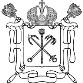 	Государственное бюджетное общеобразовательное учреждение средняя общеобразовательнаяшкола № 277 Кировского района Санкт-Петербурга198215, проспект Ветеранов, дом 14, литер А, тел/факс.(812)377-36-05, тел. (812)417-54-28, факс (812) 300-74-77, E-mail: sc277@kirov.spb.ruОКПО  52185291 ОКОГУ  23010 ОГРН  1027802735993, ИНН/КПП  7805149292/780501001ПРИНЯТО 							УТВЕРЖДАЮПедагогическим советом					врио директора ГБОУ СОШ № 277 ГБОУ СОШ № 277 						Санкт-ПетербургаСанкт-Петербурга						____________ А.А.СтоляровПротокол № 1						«30» августа 2017 г.от «30» августа 2017 г.РАБОЧАЯ ПРОГРАММАпо истории5з 1 классУчитель Рейникова Татьяна АлексеевнаСанкт-Петербургучебный год 2017 – 2018Пояснительная запискаПравовая основа разработки и утверждения рабочих программФедеральный уровеньФедеральный закон Российской Федерации от 29 декабря 2012 г. N 273-ФЗ "Об образовании в Российской Федерации".Федеральный государственный образовательный стандарт ООО (Приказ Минобрнауки РФ № 1897 от 17.12.2010).Письмо Министерства образования и науки РФ от 19 апреля 2011 г. № 03-255 «О введении федерального государственного образовательного стандарта общего образования».Федеральный базисный учебный план (приказ Министерства образования РФ от 9.03.2004 № 1312 «Об утверждении федерального базисного учебного плана и примерных учебных планов для образовательных учреждений Российской Федерации, реализующих программы общего образования» с учетом внесенных изменений приказами Минобрнауки России: от 20 августа 2008 года N 241, от 30 августа 2010 года N 889, от 3 июня 2011 года N 1994, от 1 февраля 2012 года N 74).Приказ Министерства образования и науки РФ от 31 марта 2014 г. № 253 «Об утверждении федеральных перечней учебников, рекомендованных к использованию при реализации имеющих государственную аккредитацию образовательных программ начального общего, основного общего, среднего общего образования»Приказ Минобрнауки РФ от 21 апреля 2016 года N 459«О внесении изменений в федеральный перечень учебников, рекомендуемых к использованию при реализации имеющих государственную аккредитацию образовательных программ начального общего, основного общего, среднего общего образования, утвержденный приказом Министерства образования и науки Российской Федерации от 31 марта 2014 года N 253Примерная основная образовательная программа ООО.Примерные программы по учебным предметам федерального базисного учебного плана для образовательных учреждений Российской Федерации, реализующих программы общего образования. Примерные программы по учебным предметам, созданные на основе ФГОС.СанПиН 2.4.2. 2821 – 10 «Санитарно-эпидемиологические требования к условиям и организации обучения в общеобразовательных учреждениях» (утверждены постановлением Главного государственного санитарного врача Российской Федерации от 29 декабря 2010 г. № 189, зарегистрированы в Минюсте России 3 марта 2011 г., регистрационный номер 19993);Федеральные требования к образовательным учреждениям в части охраны здоровья обучающихся, воспитанников (утверждены приказом Минобрнауки России от 28 декабря 2010 г. № 2106, зарегистрированы в Минюсте России 2 февраля 2011 г., регистрационный номер 19676)Локальный уровеньОсновная образовательная программа основного общего образования Государственного бюджетного общеобразовательного учреждения средней общеобразовательной школы № 277 Кировского района Санкт-Петербурга (ГБОУ СОШ № 277).Положение о структуре, порядке разработки и утверждении рабочих программ учебных предметов, курсов, дисциплин (модулей) (Приказ об утверждении № 254-ОД от 20.09.2016).Приказ руководителя ГБОУ СОШ № 277 об утверждении Рабочей программы учебных предметов, курсов, дисциплин (модулей) (Приказ № 248 -ОД от 30.08.2017).Учебный план образовательной программы ООО, реализующий ОП ООО в соответствии с требованиями ФГОС ООО (5-7 классы) ГБОУ СОШ № 277.Учебный план образовательной программы ООО (8-9 классы) ГБОУ СОШ № 277.Учебный план образовательной программы среднего (полного) общего образования (10-11 классы) ГБОУ СОШ № 277.Учебно-методический комплекс ГБОУ СОШ № 277 на 2017-18 уч. г.Сведения о программах, на основании которых разработана рабочая программа:А.А. Вигасин,  Г.И. Годер, И. С. Свенцицкая «История Древнего мира» М.: Просвещение, 2014 год. Цель и задачи, решаемые при реализации рабочей программы:Создать условия для формирования   у  школьников знаний о далеком прошлом, которые послужат одной из основ их общей образованности.Осветить взаимодействие человека с окружающей природной средой, экономическое развитие древних обществ;Показать наиболее яркие личности Древнего мира и их роль в истории и культуре;Охарактеризовать становление идей и институтов, понимание которых необходимо современному человеку и гражданину (деспотическая форма правления, законы, демократия, республика, моральные нормы, религиозные верования);Раскрыть на конкретном примере, что каждый из народов древности оставил позитивный след в истории человечества.Общая характеристика учебного  предметаКонцепция нового курса истории включает в себя историко-культурный стандарт, который содержит принципиальные оценки ключевых событий прошлого, основные подходы к преподаванию отечественной истории в современной школе. Историко-культурный стандарт представляет собой научную основу содержания школьного исторического образования. обеспечить условия для актуализации исторической памяти, культурной преемственности поколений, формирования национально-гражданской идентичности (самосознания) молодых россиян на основе осмысления относительно устойчивой традиционной версии истории Российской государственности, которая в данном случае рассматривается как объединяющая россиян «ценностная платформа». Историко-культурный стандарт призван обеспечить условия для формирования у школьников способности к восприятию исторической информации, становления социально-гражданской компетенции школьников, что подразумевает овладение приемами исторического анализа, формирование исторического мышления. Историко-культурный стандарт содержит: научно-исторические оценки ключевых событий прошлого;основные теоретические подходы к преподаванию отечественной истории в современной школе;перечень рекомендуемых для изучения тем, понятий и терминов, событий и персоналий; перечень «трудных» (дискуссионных) вопросов.Прошлое России - неотъемлемая часть мирового исторического процесса. Необходимо формировать ценностные ориентации - патриотизм, гражданственность, толерантность, развивать самостоятельное мышление школьников.Патриотизм – основа курса отечественной истории. Важен позитивный пафос. Необходимо раскрыть труд народа по освоению Евразии. История России – не только победы, были и трагические периоды. Трагедии нельзя замалчивать.Россия – крупнейшая многонациональная и поликонфессиональная страна в мире. Необходимо раскрыть историю народов России, показать взаимодействие культур и религий; подчеркнуть, что присоединение к России и пребывание в составе Российского государства имело положительное значение для всех народов России.Важнейшая задача курса – формирование общероссийской гражданской идентичности, самосознания, гражданственности школьников.Необходимо увеличить количество часов на изучение истории культуры, истории повседневности.Изучение истории России как многофакторного явления.Концепция направлена на повышение качества школьного исторического образования, воспитание гражданственности и патриотизма школьников, развитие компетенций учащихся общеобразовательных организаций в соответствии с требованиями федерального государственного образовательного стандарта (далее - ФГОС) основного общего и среднего общего образования, формирование единого культурно-исторического пространства Российской Федерации.Курс истории 5 класса включает в себя изучение истории Древнего мира (от Первобытности и Древнего Восток до Античности). Изменения, внесённые в программуВ данной рабочей программе сокращается количество часов на изучение истории Древнего мира до 58 часов и 10 часов на курс Введение в историю.Количество учебных часов, на которое рассчитана рабочая программаДанный курс рассчитан на 68 часов из расчёта 2 часа в неделю.Планируемые личностные, метапредметные и предметные результатыЛичностные:Воспитание российской гражданской идентичности: патриотизма, любви и уважения Отечеству, чувства гордости за свою Родину, прошлое и настоящее многонационального народа России; осознание своей этнической принадлежности, знание истории, языка, культуры своего народа, своего края, основ культурного наследия народов России и человечества; усвоение гуманистических, демократических и традиционных ценностей многонационального российского общества; воспитание чувства ответственности и долга перед Родиной.Формирование ответственного отношения к учению, готовности и способности обучающихся к саморазвитию и самообразованию на основе мотивации к обучению и познанию, осознанному выбору и построению дальнейшей индивидуальной траектории образования на базе ориентировки в мире профессий и профессиональных предпочтений, с учётом устойчивых познавательных интересов.Формирование целостного мировоззрения, соответствующего современному уровню развития науки и общественной практики, учитывающего социальное, культурное, языковое, духовное многообразие современного мира.Формирование осознанного, уважительного и доброжелательного отношения к другому человеку, его мнению, мировоззрению, культуре, языку, вере, гражданской позиции, истории, культуре, религии, традициям, языкам, ценностям народов России и народов мира; готовности и способности вести диалог с другими людьми и достигать в нём взаимопонимания. Освоение социальных норм, правил поведения, ролей и форм социальной жизни в группах и сообществах, включая взрослые и социальные сообщества.Развитие морального сознания и компетентности в решении моральных проблем на основе личностного выбора, формирование нравственных чувств и нравственного поведения, осознанного и ответственного отношения к собственным поступкам.Формирование коммуникативной компетентности в общении и сотрудничестве со сверстниками, детьми старшего и младшего возраста, взрослыми в процессе образовательной, общественно-полезной, учебно-исследовательской, творческой и других видов деятельности.Метапредметные:Умение самостоятельно определять цели своего обучения, ставить и формулировать для себя новые задачи в учёбе и познавательной деятельности, развивать мотивы и интересы своей познавательной деятельности.Умение самостоятельно планировать пути достижения целей, в том числе альтернативные, осознанно выбирать наиболее эффективные способы решения учебных и познавательных задач.Умение соотносить свои действия с планируемыми результатами, осуществлять контроль своей деятельности в процессе достижения результата, определять способы действий в рамках предложенных условий и требований, корректировать свои действия в соответствии с изменяющейся ситуацией.Умение оценивать правильность выполнения учебной задачи, собственные возможности её решения.Владение основами самоконтроля, самооценки, принятия решений и осуществления осознанного выбора в учебной и познавательной деятельности.Умение определять понятия, создавать обобщения, устанавливать аналогии, классифицировать, самостоятельно выбирать основания и критерии для классификации, устанавливать причинно-следственные связи, строить логические рассуждения, умозаключения (индуктивные, дедуктивные и по аналогии) и делать выводы.Умение создавать, применять и преобразовывать знаки и символы, модели и схемы для решения учебных и познавательных задач.Смысловое чтение.Умение организовывать учебное сотрудничество и совместную деятельность с учителем и сверстниками; работать индивидуально и в группе: находить общее решение и разрешать конфликты на основе согласования позиций и учёта интересов; формулировать, аргументировать и отстаивать своё мнение.Умение осознанно использовать речевые средства в соответствии с задачей коммуникации для выражения своих чувств, мыслей и потребностей; планирования и регуляции своей деятельности; владение устной и письменной речью, монологической контекстной речью.Предметные:Овладение исторической картиной мира: умение объяснять современный мир, связывая исторические факты и понятия в целостную картину (определять по датам век, этапы, место события и т.д., разделять целое на части, выявлять главное, обобщать, группировать (не по хронологии), сравнивать).Формирование открытого исторического мышления: умение видеть развитие общественных процессов (определять причины и прогнозировать следствия, выявлять варианты причин и следствий, логическую последовательность, представлять мотивы поступков людей прошедших эпох).Нравственное самоопределение личности: умение оценивать свои и чужие поступки, опираясь на выращенную человечеством систему нравственных ценностей (при оценке исторических явлений выявлять гуманистические нравственные ценности).Гражданско-патриотическое самоопределение личности: умение, опираясь на опыт предков, определить свою мировоззренческую, гражданскую позицию, толерантно взаимодействовать с теми, кто сделал такой же или другой выбор (определять и объяснять свои оценки исторических явлений, событий, толерантно определять своё отношение к иным позициям).Содержание учебной программыВведение в изучение истории (10 часов)Историческая память народа. Что изучает наука история. Исторические факты и события. Причины и следствия.Источники знаний о прошлом. Источники устные, письменные, вещественные. О чем говорят пословицы, песни, сказания. (Архивы и библиотеки. Музеи.) Деятельность археологов, этнография.Как в географических названиях отражается история. История в названиях городов, улиц. Историческая карта. Легенда карты.Время. Способы измерения времени в разные исторические эпохи. Летосчисление в истории. Тысячелетие, столетие (век), год. Историческое развитие. Деление истории на периоды.Человек в истории. Происхождение фамилий. Моя родословная. Мое имя.Государственные символы. История становления гербов. Гербы в европейских странах. История Российского герба. Герб СССР. Герб Российской Федерации. Знамена. Флаги. Национальные цвета. Гимны. Россия - многонациональное государствоКурсы «Всеобщая история» и «История России». Как работать с учебным материалом по истории.История Древнего мира (58 часов)Жизнь первобытных людей  (6 часов)Предки человека. Расселение древнейшего человечества. Влияние природных условий на жизнь первобытных людей. Стоянки первобытных людей на территории нашей страны, края. Занятия, орудия труда первобытных людей. Родоплеменные отношения.Переход от собирательства к земледелию и скотоводству. Соседская община. Развитие ремесла. Обмен произведенными продуктами. Представления первобытных людей об окружающем мире. Первобытные верования. Зарождение искусства. Древний Восток (17 часов)Древний Египет: природные условия, население. Земледельцы и ремесленники, их труд, жилища, быт. Рабы и их роль в хозяйственной жизни. Возникновение государства в Древнем Египте. Фараон, жрецы, чиновники. Религия древних египтян. Мифы о богах. Храмы и пирамиды. Научные познания, письменность и школа в Древнем Египте. Древние государства Передней Азии и Восточного Средиземноморья. Древнее Междуречье: природные условия, население. Сказания о героях и богах. Древний Вавилон. Законы Хаммурапи. Ассирийская держава. Палестина и Финикия: природные условия, занятия жителей, ремесла и торговля. Религиозные верования. Возвышение Персидской державы и ее завоевания. Древняя Индия: природные условия, население. Варны. Касты. Религиозные верования, легенды и сказания. Будда. Древний Китай: природные условия, население. Империя Цинь. Император и его подданные. Возникновение религиозно-философских учений. Конфуций. Научные знания и изобретения. Великая китайская стена. Культурное наследие цивилизаций Древнего Востока. Древняя Греция  (20 часов)Природные условия Древней Греции. Население, его занятия. Эллины. Древнейшие государства (Крит, Микены). Древнегреческая мифология. Легенды о людях и богах. Поэмы Гомера «Илиада» и «Одиссея». Полис – город-государство. Развитие земледелия, ремесла и торговли. Свободные и рабы. Афины. Афинская демократия. Демос и знать. Спарта. Греческие колонии. Греко-персидские войны. Пелопонесские войны.Возвышение Македонии. Завоевания Александра Македонского и его держава. Греция и государства Востока под властью преемников Александра. Культурное наследие Древней Греции и эллинистического мира. Развитие научных и философских знаний. Архимед. Платон. Аристотель. Школа и образование. Литература и театральное искусство. Архитектура и скульптура. Олимпийские игры.  Древний Рим  (15 часов)Природные условия и население древней Италии. Этруски. Легенды об основании Рима. Религиозные верования римлян. Патриции и плебеи. Возникновение Римской республики. Консулы, сенаторы и трибуны. Войны с Карфагеном. Господство Рима в Средиземноморье. Рабство в Древнем Риме. Восстания рабов. Спартак. Гражданские войны.Гай Юлий Цезарь. Установление императорской власти. Римская империя: территория, управление. Римское право. Империя и соседние народы. Возникновение и распространение христианства. Библия. Гонения на христиан. Христианские святые мученики. Признание христианства государственной религией Римской империи. Разделение Римской империи на Западную и Восточную. Рим и варвары. Готы и гунны. Падение Западной Римской империи. Культурное наследие Древнего Рима. Архитектура и скульптура. Римская литература и театр, «золотой век» поэзии. Ораторское искусство. III.	Программно-методическое обеспечение.Требования к уровню подготовки  обучающихсяОбучающиеся должны знать/пониматьосновные этапы и ключевые события истории Древнего мира и выдающихся деятелей древней истории;важнейшие достижения культуры и системы ценностей, сформировавшиеся в ходе исторического развития; изученные виды исторических источников;Обучающиеся должны уметь определять последовательность и длительность важнейших событий древней  истории;использовать текст исторического источника при ответе на вопросы, решении различных учебных задач; сравнивать свидетельства разных источников; читать историческую карту и  показывать на исторической карте территории расселения народов, границы государств, города, места значительных исторических событий;рассказывать о важнейших исторических событиях и их участниках, показывая знание необходимых  фактов, дат, терминов;давать описание исторических событий и памятников культуры на основе текста и иллюстративного материала учебника, фрагментов исторических источников в связной монологической форме;использовать приобретенные знания при написании творческих работ; выявлять существенные черты исторических процессов, явлений и событий; группировать исторические явления и события по заданному признаку; объяснять смысл изученных исторических понятий и терминов;выявлять общность и различия сравниваемых исторических событий и явлений;определять на основе учебного материала причины и следствия важнейших исторических событий; объяснять свое отношение к наиболее значительным событиям и личностям истории Древней истории, достижениям культуры.Критерии и нормы оценки знанийОценка «5» - если ученик в целом:раскрыл содержание материала в объеме, предусмотренном программой;изложил материал грамотным языком в определенной логической последовательности, точно используя терминологию, факты и аргументы, даты, определения и др.показал умения иллюстрировать теоретические положения конкретными примерами, различными данными (карты, иллюстрации, диаграммы и т.д.), применял их при выполнении задания в новой учебной ситуации;продемонстрировал усвоение ранее изученных вопросов, сформированность и устойчивость используемых умений и навыков;отвечал самостоятельно, без наводящих вопросов учителя. Возможны одна-две погрешности, неточности при освещении второстепенных вопросов или несущественные ошибки, которые ученик легко исправил по замечанию учителя.Такая же отметка ставится за краткий точный ответ на особенно сложный вопрос или за подробное дополнение и исправление ответа другого ученика, особенно в ходе групповой работы, участия в проектной деятельности, семинаре и т.д.Оценка «4» - если ответ удовлетворяет в основном требованиям на оценку «5», но при этом имеет один из недостатков: в изложении допущены незначительные пробелы, не исказившие содержание ответа;применялись не все требуемые теоретические знания, умения;допущены несущественная ошибка, один–два недочета при освещении основного содержания ответа, исправленные по замечанию учителя;допущена несущественная ошибка или более двух недочетов при освещении второстепенных вопросов или в суждениях, легко исправленных по замечанию учителя.Оценка «3» -  ставится в одном из следующих случаев:неполно или непоследовательно раскрыто содержание материала, но показано общее понимание вопроса и продемонстрированы умения, достаточные для дальнейшего усвоения программного материала;имелись затруднения или допущены ошибки в определении понятий, использовании терминологии, исправленные после нескольких наводящих вопросов учителя;изложение материала было недостаточно самостоятельным (простой пересказ учебника), несистематизированное, аргументация слабая, речь бедная;материал частично усвоен, но умения не проявлены в полной мере, ученик не справился с применением знаний при выполнении задания в новой ситуации;Оценка «2» - ставится в следующих случаях:не раскрыто главное содержание учебного материала;обнаружено незнание или непонимание учеником большей или наиболее важной части учебного материала;допущены существенные ошибки в изложении фактов, определении понятий, в суждениях и выводах, которые не исправлены после нескольких наводящих вопросов учителя. За письменные работы:Оценка "5" - 81-100% выполненных заданийОценка "4" - 61-80%Оценка "3" - 41-60%Учебно-тематический план:Календарно-тематический план:Список литературы для учителя:Arафонов С.В. Схемы по всеобщей истории. 5 кл.: к учебнику Ф.А Михайловского «История Древнего мира». М.: Русское слово, 2005-23 с. Арасланова О.В. поурочные разработки по истории Древнего мира. 5 КЛ.: к учебникам АА Вигасина, Г.И. Годера, И.С. Свенцицкой (М.: Просвещение); Ф.А Михайловского (М.: Русское слово). М.: ВАКО, 2005- 304 с. Брандт М.Ю. История Древнего мира. Тесты.- М.,2000-302Быльева В. и др. История Древнего мира: Пособие для учителя истории. 5 КЛ. Брянск, 2003-144 с. Годер Г.И. Методическое пособие по истории Древнего мира. 5 КЛ. М.: Просвещение, 2003-350 с. Годер Г.И. Рабочая тетрадь по истории Древнего мира. Выпуск1,2.-М., 2010-43с.Жукова Л.В. Контрольные и проверочные работы по истории 5-9 класс.- М.,1997-76с.Кун Н, А, Легенды и мифы Древней Греции – М.,1998-278с.Лубченков Ю.Н. Михайлов В.В. История Древнего Рима – М.,1998-123с.С.В Колпаков. Н.А. Селунская «История древнего мира»  5 класс   М. Дрофа 2003 годСухов В.В. История Древнего мира и Средних веков. 5-6 класс. – М.,2000-173с.Цветкова Г.А. Дидактические материалы по истории Древнего мира. 5 КЛ. М.: Владос-Пресс, 2003-272 с. Список литература для учащихся:Годер Г.И. Рабочая тетрадь по истории Древнего мира. Выпуск1,2.-М., 2010-43с.Крушкол Ю.С. Мурыгина Н.Ф, Хрестоматия по истории Древнего мира-М., 1977-148с.Кун Н, А, Легенды и мифы Древней Греции – М.,1998-278 с.Саплина Е.В. История Древнего мира. 5 КЛ.: Методическое пособие к учебнику / Е.В. Саплина, АИ. Саплин. М.: Дрофа, 2005- 191 с. Цветкова Г.А. Дидактические материалы по истории Древнего мира. 5 КЛ. М.: Владос-Пресс, 2003-272 с. Приложение к рабочей программе (изменения в календарно-тематическом планировании)Лист коррекции и внесения  измененийКлассУчебники (автор, название, год издания, кем рекомендован или допущен, издательство)Методические материалыДидактические материалы5Майков А.Н. История. Введение в историю. 5 класс.. М.: Вентана-Граф, 2014Майков А.Н. История. Введение в историю. 5 класс. Методическое пособие. М.: Вентана-Граф, 2014Майков А.Н. История. Введение в историю. 5 класс. Рабочая тетрадь. М.: Вентана-Граф, 20145История Древнего мира. 5 класс  Вигасин А. А.,  Годер Г. И., Свенцицкая И.С. Просвещение, 2014. Рекомендован министерством образования и науки РФАрсланова О.В. Поурочные разработки по истории Древнего мира. 5 класс.-3-е издание к учебному комплекту А.А. Вигасина, Г.И. Годера.. М., «ВАКО», 2011 Годер Г.И. Рабочая тетрадь по истории Древнего мира 5 кл. Вып.1. Жизнь первобытных людей. Древний Восток, вып. 2. Древняя Греция. Древний Рим. М.: Просвещение.2011.№ п/пНаименование разделаКоличество часов1Введение в изучение истории 102Раздел 1. Жизнь первобытных людей  63Раздел 2. Древний Восток 174Раздел 3. Древняя Греция  205Раздел 4.Древний Рим  15Итого68Четверть (полугодие, триместр)РазделВсего часовКонтрольные работы (общее количество часов)Контрольные работы (общее количество часов)Контрольные работы (общее количество часов)Практическая часть (общее количество часов)Практическая часть (общее количество часов)Четверть (полугодие, триместр)РазделВсего часовДиктантКонтрольные работыКонтрольный тестЛабораторные работыПрактические работы1четвертьВведение,1,216-1---2четверть215--1--3четверть2,3,420-2---4четверть417-1---Всего:68-41--№п/пДатаДатаНаименование разделов и темОсновные вопросыОсновные вопросыВиды деятельности учащихсяФормы контроля(стартовый, текущий, промежуточный, итоговый)№п/ппо плануфактическаяНаименование разделов и темОсновные вопросыОсновные вопросыВиды деятельности учащихсяФормы контроля(стартовый, текущий, промежуточный, итоговый)Формирование УУД учащихся по теме «Введение»:Личностные УУД:осознание своей идентичности как гражданина страны, члена семьи, этнической и религиозной группы, локальной и региональной общности;освоение гуманистических традиций и ценностей современного общества, уважение прав и свобод человека;понимание культурного многообразия мира, уважение к культуре своего и других народов, толерантность.Познавательные УУД:	владение умениями работать с учебной и внешкольной информацией (анализировать и обобщать факты, составлять простой и развернутый план, тезисы, конспект, формулировать и обосновывать выводы и т. д.), использовать современные источники информации, в том числе материалы на электронных носителях;способность решать творческие задачи, представлять результаты своей деятельности в различных формах (сообщение, эссе, презентация, реферат и др.);овладение целостными представлениями об историческом пути народов своей страны и человечества как необходимой основой для миро-понимания и познания современного общества;Коммуникативные УУД:готовность к сотрудничеству с соучениками, коллективной работе, освоение основ межкультурного взаимодействия в школе и социальном окружении и др.готовность применять исторические знания для выявления и сохранения исторических и культурных памятников своей страны и мира.Регулятивные УУД:расширение опыта оценочной деятельности на основе осмысления жизни и деяний личностей и народов в истории своей страны и человечества в целом.Формирование УУД учащихся по теме «Введение»:Личностные УУД:осознание своей идентичности как гражданина страны, члена семьи, этнической и религиозной группы, локальной и региональной общности;освоение гуманистических традиций и ценностей современного общества, уважение прав и свобод человека;понимание культурного многообразия мира, уважение к культуре своего и других народов, толерантность.Познавательные УУД:	владение умениями работать с учебной и внешкольной информацией (анализировать и обобщать факты, составлять простой и развернутый план, тезисы, конспект, формулировать и обосновывать выводы и т. д.), использовать современные источники информации, в том числе материалы на электронных носителях;способность решать творческие задачи, представлять результаты своей деятельности в различных формах (сообщение, эссе, презентация, реферат и др.);овладение целостными представлениями об историческом пути народов своей страны и человечества как необходимой основой для миро-понимания и познания современного общества;Коммуникативные УУД:готовность к сотрудничеству с соучениками, коллективной работе, освоение основ межкультурного взаимодействия в школе и социальном окружении и др.готовность применять исторические знания для выявления и сохранения исторических и культурных памятников своей страны и мира.Регулятивные УУД:расширение опыта оценочной деятельности на основе осмысления жизни и деяний личностей и народов в истории своей страны и человечества в целом.Формирование УУД учащихся по теме «Введение»:Личностные УУД:осознание своей идентичности как гражданина страны, члена семьи, этнической и религиозной группы, локальной и региональной общности;освоение гуманистических традиций и ценностей современного общества, уважение прав и свобод человека;понимание культурного многообразия мира, уважение к культуре своего и других народов, толерантность.Познавательные УУД:	владение умениями работать с учебной и внешкольной информацией (анализировать и обобщать факты, составлять простой и развернутый план, тезисы, конспект, формулировать и обосновывать выводы и т. д.), использовать современные источники информации, в том числе материалы на электронных носителях;способность решать творческие задачи, представлять результаты своей деятельности в различных формах (сообщение, эссе, презентация, реферат и др.);овладение целостными представлениями об историческом пути народов своей страны и человечества как необходимой основой для миро-понимания и познания современного общества;Коммуникативные УУД:готовность к сотрудничеству с соучениками, коллективной работе, освоение основ межкультурного взаимодействия в школе и социальном окружении и др.готовность применять исторические знания для выявления и сохранения исторических и культурных памятников своей страны и мира.Регулятивные УУД:расширение опыта оценочной деятельности на основе осмысления жизни и деяний личностей и народов в истории своей страны и человечества в целом.Формирование УУД учащихся по теме «Введение»:Личностные УУД:осознание своей идентичности как гражданина страны, члена семьи, этнической и религиозной группы, локальной и региональной общности;освоение гуманистических традиций и ценностей современного общества, уважение прав и свобод человека;понимание культурного многообразия мира, уважение к культуре своего и других народов, толерантность.Познавательные УУД:	владение умениями работать с учебной и внешкольной информацией (анализировать и обобщать факты, составлять простой и развернутый план, тезисы, конспект, формулировать и обосновывать выводы и т. д.), использовать современные источники информации, в том числе материалы на электронных носителях;способность решать творческие задачи, представлять результаты своей деятельности в различных формах (сообщение, эссе, презентация, реферат и др.);овладение целостными представлениями об историческом пути народов своей страны и человечества как необходимой основой для миро-понимания и познания современного общества;Коммуникативные УУД:готовность к сотрудничеству с соучениками, коллективной работе, освоение основ межкультурного взаимодействия в школе и социальном окружении и др.готовность применять исторические знания для выявления и сохранения исторических и культурных памятников своей страны и мира.Регулятивные УУД:расширение опыта оценочной деятельности на основе осмысления жизни и деяний личностей и народов в истории своей страны и человечества в целом.Формирование УУД учащихся по теме «Введение»:Личностные УУД:осознание своей идентичности как гражданина страны, члена семьи, этнической и религиозной группы, локальной и региональной общности;освоение гуманистических традиций и ценностей современного общества, уважение прав и свобод человека;понимание культурного многообразия мира, уважение к культуре своего и других народов, толерантность.Познавательные УУД:	владение умениями работать с учебной и внешкольной информацией (анализировать и обобщать факты, составлять простой и развернутый план, тезисы, конспект, формулировать и обосновывать выводы и т. д.), использовать современные источники информации, в том числе материалы на электронных носителях;способность решать творческие задачи, представлять результаты своей деятельности в различных формах (сообщение, эссе, презентация, реферат и др.);овладение целостными представлениями об историческом пути народов своей страны и человечества как необходимой основой для миро-понимания и познания современного общества;Коммуникативные УУД:готовность к сотрудничеству с соучениками, коллективной работе, освоение основ межкультурного взаимодействия в школе и социальном окружении и др.готовность применять исторические знания для выявления и сохранения исторических и культурных памятников своей страны и мира.Регулятивные УУД:расширение опыта оценочной деятельности на основе осмысления жизни и деяний личностей и народов в истории своей страны и человечества в целом.Формирование УУД учащихся по теме «Введение»:Личностные УУД:осознание своей идентичности как гражданина страны, члена семьи, этнической и религиозной группы, локальной и региональной общности;освоение гуманистических традиций и ценностей современного общества, уважение прав и свобод человека;понимание культурного многообразия мира, уважение к культуре своего и других народов, толерантность.Познавательные УУД:	владение умениями работать с учебной и внешкольной информацией (анализировать и обобщать факты, составлять простой и развернутый план, тезисы, конспект, формулировать и обосновывать выводы и т. д.), использовать современные источники информации, в том числе материалы на электронных носителях;способность решать творческие задачи, представлять результаты своей деятельности в различных формах (сообщение, эссе, презентация, реферат и др.);овладение целостными представлениями об историческом пути народов своей страны и человечества как необходимой основой для миро-понимания и познания современного общества;Коммуникативные УУД:готовность к сотрудничеству с соучениками, коллективной работе, освоение основ межкультурного взаимодействия в школе и социальном окружении и др.готовность применять исторические знания для выявления и сохранения исторических и культурных памятников своей страны и мира.Регулятивные УУД:расширение опыта оценочной деятельности на основе осмысления жизни и деяний личностей и народов в истории своей страны и человечества в целом.Формирование УУД учащихся по теме «Введение»:Личностные УУД:осознание своей идентичности как гражданина страны, члена семьи, этнической и религиозной группы, локальной и региональной общности;освоение гуманистических традиций и ценностей современного общества, уважение прав и свобод человека;понимание культурного многообразия мира, уважение к культуре своего и других народов, толерантность.Познавательные УУД:	владение умениями работать с учебной и внешкольной информацией (анализировать и обобщать факты, составлять простой и развернутый план, тезисы, конспект, формулировать и обосновывать выводы и т. д.), использовать современные источники информации, в том числе материалы на электронных носителях;способность решать творческие задачи, представлять результаты своей деятельности в различных формах (сообщение, эссе, презентация, реферат и др.);овладение целостными представлениями об историческом пути народов своей страны и человечества как необходимой основой для миро-понимания и познания современного общества;Коммуникативные УУД:готовность к сотрудничеству с соучениками, коллективной работе, освоение основ межкультурного взаимодействия в школе и социальном окружении и др.готовность применять исторические знания для выявления и сохранения исторических и культурных памятников своей страны и мира.Регулятивные УУД:расширение опыта оценочной деятельности на основе осмысления жизни и деяний личностей и народов в истории своей страны и человечества в целом.Формирование УУД учащихся по теме «Введение»:Личностные УУД:осознание своей идентичности как гражданина страны, члена семьи, этнической и религиозной группы, локальной и региональной общности;освоение гуманистических традиций и ценностей современного общества, уважение прав и свобод человека;понимание культурного многообразия мира, уважение к культуре своего и других народов, толерантность.Познавательные УУД:	владение умениями работать с учебной и внешкольной информацией (анализировать и обобщать факты, составлять простой и развернутый план, тезисы, конспект, формулировать и обосновывать выводы и т. д.), использовать современные источники информации, в том числе материалы на электронных носителях;способность решать творческие задачи, представлять результаты своей деятельности в различных формах (сообщение, эссе, презентация, реферат и др.);овладение целостными представлениями об историческом пути народов своей страны и человечества как необходимой основой для миро-понимания и познания современного общества;Коммуникативные УУД:готовность к сотрудничеству с соучениками, коллективной работе, освоение основ межкультурного взаимодействия в школе и социальном окружении и др.готовность применять исторические знания для выявления и сохранения исторических и культурных памятников своей страны и мира.Регулятивные УУД:расширение опыта оценочной деятельности на основе осмысления жизни и деяний личностей и народов в истории своей страны и человечества в целом.14.094.09Что изучает наука история.Что изучает история.Что изучает история.Анализ исторических источников. Работа с иллюстрациями.стартовый26.096.09Источники знаний о прошлом.Письменные и вещественные источники.Письменные и вещественные источники.Анализ исторических источников. Работа с иллюстрациями.текущий311.0911.09Время. Способы измерения времени в разные исторические эпохи.Летоисчисление (счет лет «до н.э.» и «н.э.»). Исторические события. Причинные связи между событиями.Летоисчисление (счет лет «до н.э.» и «н.э.»). Исторические события. Причинные связи между событиями.Работа с лентой времени. Определение временных промежутков.текущий413.0913.09Историческая карта.Историческая карта.Историческая карта.Работа с исторической картой. текущий518.0918.09Археология – помощница историков.Роль археологических раскопок в изучении истории.Роль археологических раскопок в изучении истории.Анализ исторических источников. Работа с иллюстрациями.текущий620.0920.09Наука о народах - наука о прошлом.Роль этнографии в изучении истории.Роль этнографии в изучении истории.Анализ исторических источников. Работа с иллюстрациями.текущий725.0925.09Знать своих предков – знать историю.Происхождение имен и фамилий.Происхождение имен и фамилий.Анализ своей родословной.текущий827.0927.09Географические названия – свидетели прошлого.Географические названия – свидетели прошлого. Географические названия – свидетели прошлого. Анализ исторических источников. Работа с иллюстрациями.текущий92.102.10Государственные символыГербы, флаги, гимны, государств. Российская государственная символика.Гербы, флаги, гимны, государств. Российская государственная символика.Работа с иллюстрациями.текущий104.104.10Как работать с учебными материалами по истории. Повторение основных понятий. Повторение основных понятий.Письменные ответы на вопросы. Создание ленты времени.промежуточныйРаздел 1. Жизнь первобытных людей (6 часов)Раздел 1. Жизнь первобытных людей (6 часов)Раздел 1. Жизнь первобытных людей (6 часов)Раздел 1. Жизнь первобытных людей (6 часов)Раздел 1. Жизнь первобытных людей (6 часов)Раздел 1. Жизнь первобытных людей (6 часов)Раздел 1. Жизнь первобытных людей (6 часов)Раздел 1. Жизнь первобытных людей (6 часов)Формирование УУД учащихся по теме «Жизнь первобытных людей»:Личностные УУД:осознание своей идентичности как гражданина страны, члена семьи, этнической и религиозной группы, локальной и региональной общности;освоение гуманистических традиций и ценностей современного общества, уважение прав и свобод человека;осмысление социально-нравственного опыта предшествующих поколений, способность к определению своей позиции и ответственному поведению в современном обществе;понимание культурного многообразия мира, уважение к культуре своего и других народов, толерантность.способность сознательно организовывать и регулировать свою деятельность — учебную, общественную и др.;Познавательные УУД:владение умениями работать с учебной и внешкольной информацией (анализировать и обобщать факты, составлять простой и развернутый план, тезисы, конспект, формулировать и обосновывать выводы и т. д.), использовать современные источники информации, в том числе материалы на электронных носителях;способность решать творческие задачи, представлять результаты своей деятельности в различных формах (сообщение, эссе, презентация, реферат и др.);овладение целостными представлениями об историческом пути народов своей страны и человечества как необходимой основой для миропонимания и познания современного общества;способность применять понятийный аппарат исторического знания и приемы исторического анализа для раскрытия сущности и значения событий и явлений прошлого и современности;умения изучать и систематизировать информацию из различных исторических и современных источников, раскрывая ее социальную принадлежность и познавательную ценность;Коммуникативные УУД:готовность к сотрудничеству с соучениками, коллективной работе, освоение основ межкультурного взаимодействия в школе и социальном окружении и др.готовность применять исторические знания для выявления и сохранения исторических и культурных памятников своей страны и мира.Регулятивные УУД:расширение опыта оценочной деятельности на основе осмысления жизни и деяний личностей и народов в истории своей страны и человечества в целом.Формирование УУД учащихся по теме «Жизнь первобытных людей»:Личностные УУД:осознание своей идентичности как гражданина страны, члена семьи, этнической и религиозной группы, локальной и региональной общности;освоение гуманистических традиций и ценностей современного общества, уважение прав и свобод человека;осмысление социально-нравственного опыта предшествующих поколений, способность к определению своей позиции и ответственному поведению в современном обществе;понимание культурного многообразия мира, уважение к культуре своего и других народов, толерантность.способность сознательно организовывать и регулировать свою деятельность — учебную, общественную и др.;Познавательные УУД:владение умениями работать с учебной и внешкольной информацией (анализировать и обобщать факты, составлять простой и развернутый план, тезисы, конспект, формулировать и обосновывать выводы и т. д.), использовать современные источники информации, в том числе материалы на электронных носителях;способность решать творческие задачи, представлять результаты своей деятельности в различных формах (сообщение, эссе, презентация, реферат и др.);овладение целостными представлениями об историческом пути народов своей страны и человечества как необходимой основой для миропонимания и познания современного общества;способность применять понятийный аппарат исторического знания и приемы исторического анализа для раскрытия сущности и значения событий и явлений прошлого и современности;умения изучать и систематизировать информацию из различных исторических и современных источников, раскрывая ее социальную принадлежность и познавательную ценность;Коммуникативные УУД:готовность к сотрудничеству с соучениками, коллективной работе, освоение основ межкультурного взаимодействия в школе и социальном окружении и др.готовность применять исторические знания для выявления и сохранения исторических и культурных памятников своей страны и мира.Регулятивные УУД:расширение опыта оценочной деятельности на основе осмысления жизни и деяний личностей и народов в истории своей страны и человечества в целом.Формирование УУД учащихся по теме «Жизнь первобытных людей»:Личностные УУД:осознание своей идентичности как гражданина страны, члена семьи, этнической и религиозной группы, локальной и региональной общности;освоение гуманистических традиций и ценностей современного общества, уважение прав и свобод человека;осмысление социально-нравственного опыта предшествующих поколений, способность к определению своей позиции и ответственному поведению в современном обществе;понимание культурного многообразия мира, уважение к культуре своего и других народов, толерантность.способность сознательно организовывать и регулировать свою деятельность — учебную, общественную и др.;Познавательные УУД:владение умениями работать с учебной и внешкольной информацией (анализировать и обобщать факты, составлять простой и развернутый план, тезисы, конспект, формулировать и обосновывать выводы и т. д.), использовать современные источники информации, в том числе материалы на электронных носителях;способность решать творческие задачи, представлять результаты своей деятельности в различных формах (сообщение, эссе, презентация, реферат и др.);овладение целостными представлениями об историческом пути народов своей страны и человечества как необходимой основой для миропонимания и познания современного общества;способность применять понятийный аппарат исторического знания и приемы исторического анализа для раскрытия сущности и значения событий и явлений прошлого и современности;умения изучать и систематизировать информацию из различных исторических и современных источников, раскрывая ее социальную принадлежность и познавательную ценность;Коммуникативные УУД:готовность к сотрудничеству с соучениками, коллективной работе, освоение основ межкультурного взаимодействия в школе и социальном окружении и др.готовность применять исторические знания для выявления и сохранения исторических и культурных памятников своей страны и мира.Регулятивные УУД:расширение опыта оценочной деятельности на основе осмысления жизни и деяний личностей и народов в истории своей страны и человечества в целом.Формирование УУД учащихся по теме «Жизнь первобытных людей»:Личностные УУД:осознание своей идентичности как гражданина страны, члена семьи, этнической и религиозной группы, локальной и региональной общности;освоение гуманистических традиций и ценностей современного общества, уважение прав и свобод человека;осмысление социально-нравственного опыта предшествующих поколений, способность к определению своей позиции и ответственному поведению в современном обществе;понимание культурного многообразия мира, уважение к культуре своего и других народов, толерантность.способность сознательно организовывать и регулировать свою деятельность — учебную, общественную и др.;Познавательные УУД:владение умениями работать с учебной и внешкольной информацией (анализировать и обобщать факты, составлять простой и развернутый план, тезисы, конспект, формулировать и обосновывать выводы и т. д.), использовать современные источники информации, в том числе материалы на электронных носителях;способность решать творческие задачи, представлять результаты своей деятельности в различных формах (сообщение, эссе, презентация, реферат и др.);овладение целостными представлениями об историческом пути народов своей страны и человечества как необходимой основой для миропонимания и познания современного общества;способность применять понятийный аппарат исторического знания и приемы исторического анализа для раскрытия сущности и значения событий и явлений прошлого и современности;умения изучать и систематизировать информацию из различных исторических и современных источников, раскрывая ее социальную принадлежность и познавательную ценность;Коммуникативные УУД:готовность к сотрудничеству с соучениками, коллективной работе, освоение основ межкультурного взаимодействия в школе и социальном окружении и др.готовность применять исторические знания для выявления и сохранения исторических и культурных памятников своей страны и мира.Регулятивные УУД:расширение опыта оценочной деятельности на основе осмысления жизни и деяний личностей и народов в истории своей страны и человечества в целом.Формирование УУД учащихся по теме «Жизнь первобытных людей»:Личностные УУД:осознание своей идентичности как гражданина страны, члена семьи, этнической и религиозной группы, локальной и региональной общности;освоение гуманистических традиций и ценностей современного общества, уважение прав и свобод человека;осмысление социально-нравственного опыта предшествующих поколений, способность к определению своей позиции и ответственному поведению в современном обществе;понимание культурного многообразия мира, уважение к культуре своего и других народов, толерантность.способность сознательно организовывать и регулировать свою деятельность — учебную, общественную и др.;Познавательные УУД:владение умениями работать с учебной и внешкольной информацией (анализировать и обобщать факты, составлять простой и развернутый план, тезисы, конспект, формулировать и обосновывать выводы и т. д.), использовать современные источники информации, в том числе материалы на электронных носителях;способность решать творческие задачи, представлять результаты своей деятельности в различных формах (сообщение, эссе, презентация, реферат и др.);овладение целостными представлениями об историческом пути народов своей страны и человечества как необходимой основой для миропонимания и познания современного общества;способность применять понятийный аппарат исторического знания и приемы исторического анализа для раскрытия сущности и значения событий и явлений прошлого и современности;умения изучать и систематизировать информацию из различных исторических и современных источников, раскрывая ее социальную принадлежность и познавательную ценность;Коммуникативные УУД:готовность к сотрудничеству с соучениками, коллективной работе, освоение основ межкультурного взаимодействия в школе и социальном окружении и др.готовность применять исторические знания для выявления и сохранения исторических и культурных памятников своей страны и мира.Регулятивные УУД:расширение опыта оценочной деятельности на основе осмысления жизни и деяний личностей и народов в истории своей страны и человечества в целом.Формирование УУД учащихся по теме «Жизнь первобытных людей»:Личностные УУД:осознание своей идентичности как гражданина страны, члена семьи, этнической и религиозной группы, локальной и региональной общности;освоение гуманистических традиций и ценностей современного общества, уважение прав и свобод человека;осмысление социально-нравственного опыта предшествующих поколений, способность к определению своей позиции и ответственному поведению в современном обществе;понимание культурного многообразия мира, уважение к культуре своего и других народов, толерантность.способность сознательно организовывать и регулировать свою деятельность — учебную, общественную и др.;Познавательные УУД:владение умениями работать с учебной и внешкольной информацией (анализировать и обобщать факты, составлять простой и развернутый план, тезисы, конспект, формулировать и обосновывать выводы и т. д.), использовать современные источники информации, в том числе материалы на электронных носителях;способность решать творческие задачи, представлять результаты своей деятельности в различных формах (сообщение, эссе, презентация, реферат и др.);овладение целостными представлениями об историческом пути народов своей страны и человечества как необходимой основой для миропонимания и познания современного общества;способность применять понятийный аппарат исторического знания и приемы исторического анализа для раскрытия сущности и значения событий и явлений прошлого и современности;умения изучать и систематизировать информацию из различных исторических и современных источников, раскрывая ее социальную принадлежность и познавательную ценность;Коммуникативные УУД:готовность к сотрудничеству с соучениками, коллективной работе, освоение основ межкультурного взаимодействия в школе и социальном окружении и др.готовность применять исторические знания для выявления и сохранения исторических и культурных памятников своей страны и мира.Регулятивные УУД:расширение опыта оценочной деятельности на основе осмысления жизни и деяний личностей и народов в истории своей страны и человечества в целом.Формирование УУД учащихся по теме «Жизнь первобытных людей»:Личностные УУД:осознание своей идентичности как гражданина страны, члена семьи, этнической и религиозной группы, локальной и региональной общности;освоение гуманистических традиций и ценностей современного общества, уважение прав и свобод человека;осмысление социально-нравственного опыта предшествующих поколений, способность к определению своей позиции и ответственному поведению в современном обществе;понимание культурного многообразия мира, уважение к культуре своего и других народов, толерантность.способность сознательно организовывать и регулировать свою деятельность — учебную, общественную и др.;Познавательные УУД:владение умениями работать с учебной и внешкольной информацией (анализировать и обобщать факты, составлять простой и развернутый план, тезисы, конспект, формулировать и обосновывать выводы и т. д.), использовать современные источники информации, в том числе материалы на электронных носителях;способность решать творческие задачи, представлять результаты своей деятельности в различных формах (сообщение, эссе, презентация, реферат и др.);овладение целостными представлениями об историческом пути народов своей страны и человечества как необходимой основой для миропонимания и познания современного общества;способность применять понятийный аппарат исторического знания и приемы исторического анализа для раскрытия сущности и значения событий и явлений прошлого и современности;умения изучать и систематизировать информацию из различных исторических и современных источников, раскрывая ее социальную принадлежность и познавательную ценность;Коммуникативные УУД:готовность к сотрудничеству с соучениками, коллективной работе, освоение основ межкультурного взаимодействия в школе и социальном окружении и др.готовность применять исторические знания для выявления и сохранения исторических и культурных памятников своей страны и мира.Регулятивные УУД:расширение опыта оценочной деятельности на основе осмысления жизни и деяний личностей и народов в истории своей страны и человечества в целом.Формирование УУД учащихся по теме «Жизнь первобытных людей»:Личностные УУД:осознание своей идентичности как гражданина страны, члена семьи, этнической и религиозной группы, локальной и региональной общности;освоение гуманистических традиций и ценностей современного общества, уважение прав и свобод человека;осмысление социально-нравственного опыта предшествующих поколений, способность к определению своей позиции и ответственному поведению в современном обществе;понимание культурного многообразия мира, уважение к культуре своего и других народов, толерантность.способность сознательно организовывать и регулировать свою деятельность — учебную, общественную и др.;Познавательные УУД:владение умениями работать с учебной и внешкольной информацией (анализировать и обобщать факты, составлять простой и развернутый план, тезисы, конспект, формулировать и обосновывать выводы и т. д.), использовать современные источники информации, в том числе материалы на электронных носителях;способность решать творческие задачи, представлять результаты своей деятельности в различных формах (сообщение, эссе, презентация, реферат и др.);овладение целостными представлениями об историческом пути народов своей страны и человечества как необходимой основой для миропонимания и познания современного общества;способность применять понятийный аппарат исторического знания и приемы исторического анализа для раскрытия сущности и значения событий и явлений прошлого и современности;умения изучать и систематизировать информацию из различных исторических и современных источников, раскрывая ее социальную принадлежность и познавательную ценность;Коммуникативные УУД:готовность к сотрудничеству с соучениками, коллективной работе, освоение основ межкультурного взаимодействия в школе и социальном окружении и др.готовность применять исторические знания для выявления и сохранения исторических и культурных памятников своей страны и мира.Регулятивные УУД:расширение опыта оценочной деятельности на основе осмысления жизни и деяний личностей и народов в истории своей страны и человечества в целом.119.109.10Древнейшие люди.Предки человека. Расселение древнейшего человечества. Влияние природных условий на жизнь первобытных людей.Предки человека. Расселение древнейшего человечества. Влияние природных условий на жизнь первобытных людей.Работа с иллюстрациями. Работа с картой.стартовый1211.1011.10Родовые общины охотников и собирателей.Занятия, орудия труда первобытных людей. Родоплеменные отношения.Занятия, орудия труда первобытных людей. Родоплеменные отношения.Работа с иллюстрациями. Устные ответы.текущий1316.1016.10Возникновение религии и искусстваРодоплеменные отношения. Верования древних людей, возникновение искусства.Родоплеменные отношения. Верования древних людей, возникновение искусства.Работа с иллюстрациями. Устные ответы.текущий1418.1018.10Первобытные земледельцы, скотоводы.Переход от собирательства к земледелию и скотоводству. Соседская община. Переход от собирательства к земледелию и скотоводству. Соседская община. Работа с иллюстрациями. Устные ответы. Работа с картой.текущий1523.1023.10Появление неравенства и знати.Развитие ремесла. Обмен произведенными продуктами. Выделение знати.Развитие ремесла. Обмен произведенными продуктами. Выделение знати.Устные ответы. Решение исторических задач.текущий1625.1025.10Повторительно-обобщающий урок по теме: «Жизнь первобытных   людей».Письменные ответы на вопросы. Решение тестовых заданий. итоговыйРаздел 2. Древний Восток (17 часов)Раздел 2. Древний Восток (17 часов)Раздел 2. Древний Восток (17 часов)Раздел 2. Древний Восток (17 часов)Раздел 2. Древний Восток (17 часов)Раздел 2. Древний Восток (17 часов)Раздел 2. Древний Восток (17 часов)Раздел 2. Древний Восток (17 часов)Формирование УУД учащихся по теме «Древний Восток»:Личностные УУД:осознание своей идентичности как гражданина страны, члена семьи, этнической и религиозной группы, локальной и региональной общности;освоение гуманистических традиций и ценностей современного общества, уважение прав и свобод человека;осмысление социально-нравственного опыта предшествующих поколений, способность к определению своей позиции и ответственному поведению в современном обществе;понимание культурного многообразия мира, уважение к культуре своего и других народов, толерантность.способность сознательно организовывать и регулировать свою деятельность — учебную, общественную и др.;готовность применять исторические знания для выявления и сохранения исторических и культурных памятников своей страны и мира.Познавательные УУД:владение умениями работать с учебной и внешкольной информацией (анализировать и обобщать факты, составлять простой и развернутый план, тезисы, конспект, формулировать и обосновывать выводы и т. д.), использовать современные источники информации, в том числе материалы на электронных носителях;способность решать творческие задачи, представлять результаты своей деятельности в различных формах (сообщение, эссе, презентация, реферат и др.);овладение целостными представлениями об историческом пути народов своей страны и человечества как необходимой основой для миропонимания и познания современного общества;способность применять понятийный аппарат исторического знания и приемы исторического анализа для раскрытия сущности и значения событий и явлений прошлого и современности;умения изучать и систематизировать информацию из различных исторических и современных источников, раскрывая ее социальную принадлежность и познавательную ценность;Коммуникативные УУД:готовность к сотрудничеству с соучениками, коллективной работе, освоение основ межкультурного взаимодействия в школе и социальном окружении и др.Регулятивные УУД:расширение опыта оценочной деятельности на основе осмысления жизни и деяний личностей и народов в истории своей страны и человечества в целом.Формирование УУД учащихся по теме «Древний Восток»:Личностные УУД:осознание своей идентичности как гражданина страны, члена семьи, этнической и религиозной группы, локальной и региональной общности;освоение гуманистических традиций и ценностей современного общества, уважение прав и свобод человека;осмысление социально-нравственного опыта предшествующих поколений, способность к определению своей позиции и ответственному поведению в современном обществе;понимание культурного многообразия мира, уважение к культуре своего и других народов, толерантность.способность сознательно организовывать и регулировать свою деятельность — учебную, общественную и др.;готовность применять исторические знания для выявления и сохранения исторических и культурных памятников своей страны и мира.Познавательные УУД:владение умениями работать с учебной и внешкольной информацией (анализировать и обобщать факты, составлять простой и развернутый план, тезисы, конспект, формулировать и обосновывать выводы и т. д.), использовать современные источники информации, в том числе материалы на электронных носителях;способность решать творческие задачи, представлять результаты своей деятельности в различных формах (сообщение, эссе, презентация, реферат и др.);овладение целостными представлениями об историческом пути народов своей страны и человечества как необходимой основой для миропонимания и познания современного общества;способность применять понятийный аппарат исторического знания и приемы исторического анализа для раскрытия сущности и значения событий и явлений прошлого и современности;умения изучать и систематизировать информацию из различных исторических и современных источников, раскрывая ее социальную принадлежность и познавательную ценность;Коммуникативные УУД:готовность к сотрудничеству с соучениками, коллективной работе, освоение основ межкультурного взаимодействия в школе и социальном окружении и др.Регулятивные УУД:расширение опыта оценочной деятельности на основе осмысления жизни и деяний личностей и народов в истории своей страны и человечества в целом.Формирование УУД учащихся по теме «Древний Восток»:Личностные УУД:осознание своей идентичности как гражданина страны, члена семьи, этнической и религиозной группы, локальной и региональной общности;освоение гуманистических традиций и ценностей современного общества, уважение прав и свобод человека;осмысление социально-нравственного опыта предшествующих поколений, способность к определению своей позиции и ответственному поведению в современном обществе;понимание культурного многообразия мира, уважение к культуре своего и других народов, толерантность.способность сознательно организовывать и регулировать свою деятельность — учебную, общественную и др.;готовность применять исторические знания для выявления и сохранения исторических и культурных памятников своей страны и мира.Познавательные УУД:владение умениями работать с учебной и внешкольной информацией (анализировать и обобщать факты, составлять простой и развернутый план, тезисы, конспект, формулировать и обосновывать выводы и т. д.), использовать современные источники информации, в том числе материалы на электронных носителях;способность решать творческие задачи, представлять результаты своей деятельности в различных формах (сообщение, эссе, презентация, реферат и др.);овладение целостными представлениями об историческом пути народов своей страны и человечества как необходимой основой для миропонимания и познания современного общества;способность применять понятийный аппарат исторического знания и приемы исторического анализа для раскрытия сущности и значения событий и явлений прошлого и современности;умения изучать и систематизировать информацию из различных исторических и современных источников, раскрывая ее социальную принадлежность и познавательную ценность;Коммуникативные УУД:готовность к сотрудничеству с соучениками, коллективной работе, освоение основ межкультурного взаимодействия в школе и социальном окружении и др.Регулятивные УУД:расширение опыта оценочной деятельности на основе осмысления жизни и деяний личностей и народов в истории своей страны и человечества в целом.Формирование УУД учащихся по теме «Древний Восток»:Личностные УУД:осознание своей идентичности как гражданина страны, члена семьи, этнической и религиозной группы, локальной и региональной общности;освоение гуманистических традиций и ценностей современного общества, уважение прав и свобод человека;осмысление социально-нравственного опыта предшествующих поколений, способность к определению своей позиции и ответственному поведению в современном обществе;понимание культурного многообразия мира, уважение к культуре своего и других народов, толерантность.способность сознательно организовывать и регулировать свою деятельность — учебную, общественную и др.;готовность применять исторические знания для выявления и сохранения исторических и культурных памятников своей страны и мира.Познавательные УУД:владение умениями работать с учебной и внешкольной информацией (анализировать и обобщать факты, составлять простой и развернутый план, тезисы, конспект, формулировать и обосновывать выводы и т. д.), использовать современные источники информации, в том числе материалы на электронных носителях;способность решать творческие задачи, представлять результаты своей деятельности в различных формах (сообщение, эссе, презентация, реферат и др.);овладение целостными представлениями об историческом пути народов своей страны и человечества как необходимой основой для миропонимания и познания современного общества;способность применять понятийный аппарат исторического знания и приемы исторического анализа для раскрытия сущности и значения событий и явлений прошлого и современности;умения изучать и систематизировать информацию из различных исторических и современных источников, раскрывая ее социальную принадлежность и познавательную ценность;Коммуникативные УУД:готовность к сотрудничеству с соучениками, коллективной работе, освоение основ межкультурного взаимодействия в школе и социальном окружении и др.Регулятивные УУД:расширение опыта оценочной деятельности на основе осмысления жизни и деяний личностей и народов в истории своей страны и человечества в целом.Формирование УУД учащихся по теме «Древний Восток»:Личностные УУД:осознание своей идентичности как гражданина страны, члена семьи, этнической и религиозной группы, локальной и региональной общности;освоение гуманистических традиций и ценностей современного общества, уважение прав и свобод человека;осмысление социально-нравственного опыта предшествующих поколений, способность к определению своей позиции и ответственному поведению в современном обществе;понимание культурного многообразия мира, уважение к культуре своего и других народов, толерантность.способность сознательно организовывать и регулировать свою деятельность — учебную, общественную и др.;готовность применять исторические знания для выявления и сохранения исторических и культурных памятников своей страны и мира.Познавательные УУД:владение умениями работать с учебной и внешкольной информацией (анализировать и обобщать факты, составлять простой и развернутый план, тезисы, конспект, формулировать и обосновывать выводы и т. д.), использовать современные источники информации, в том числе материалы на электронных носителях;способность решать творческие задачи, представлять результаты своей деятельности в различных формах (сообщение, эссе, презентация, реферат и др.);овладение целостными представлениями об историческом пути народов своей страны и человечества как необходимой основой для миропонимания и познания современного общества;способность применять понятийный аппарат исторического знания и приемы исторического анализа для раскрытия сущности и значения событий и явлений прошлого и современности;умения изучать и систематизировать информацию из различных исторических и современных источников, раскрывая ее социальную принадлежность и познавательную ценность;Коммуникативные УУД:готовность к сотрудничеству с соучениками, коллективной работе, освоение основ межкультурного взаимодействия в школе и социальном окружении и др.Регулятивные УУД:расширение опыта оценочной деятельности на основе осмысления жизни и деяний личностей и народов в истории своей страны и человечества в целом.Формирование УУД учащихся по теме «Древний Восток»:Личностные УУД:осознание своей идентичности как гражданина страны, члена семьи, этнической и религиозной группы, локальной и региональной общности;освоение гуманистических традиций и ценностей современного общества, уважение прав и свобод человека;осмысление социально-нравственного опыта предшествующих поколений, способность к определению своей позиции и ответственному поведению в современном обществе;понимание культурного многообразия мира, уважение к культуре своего и других народов, толерантность.способность сознательно организовывать и регулировать свою деятельность — учебную, общественную и др.;готовность применять исторические знания для выявления и сохранения исторических и культурных памятников своей страны и мира.Познавательные УУД:владение умениями работать с учебной и внешкольной информацией (анализировать и обобщать факты, составлять простой и развернутый план, тезисы, конспект, формулировать и обосновывать выводы и т. д.), использовать современные источники информации, в том числе материалы на электронных носителях;способность решать творческие задачи, представлять результаты своей деятельности в различных формах (сообщение, эссе, презентация, реферат и др.);овладение целостными представлениями об историческом пути народов своей страны и человечества как необходимой основой для миропонимания и познания современного общества;способность применять понятийный аппарат исторического знания и приемы исторического анализа для раскрытия сущности и значения событий и явлений прошлого и современности;умения изучать и систематизировать информацию из различных исторических и современных источников, раскрывая ее социальную принадлежность и познавательную ценность;Коммуникативные УУД:готовность к сотрудничеству с соучениками, коллективной работе, освоение основ межкультурного взаимодействия в школе и социальном окружении и др.Регулятивные УУД:расширение опыта оценочной деятельности на основе осмысления жизни и деяний личностей и народов в истории своей страны и человечества в целом.Формирование УУД учащихся по теме «Древний Восток»:Личностные УУД:осознание своей идентичности как гражданина страны, члена семьи, этнической и религиозной группы, локальной и региональной общности;освоение гуманистических традиций и ценностей современного общества, уважение прав и свобод человека;осмысление социально-нравственного опыта предшествующих поколений, способность к определению своей позиции и ответственному поведению в современном обществе;понимание культурного многообразия мира, уважение к культуре своего и других народов, толерантность.способность сознательно организовывать и регулировать свою деятельность — учебную, общественную и др.;готовность применять исторические знания для выявления и сохранения исторических и культурных памятников своей страны и мира.Познавательные УУД:владение умениями работать с учебной и внешкольной информацией (анализировать и обобщать факты, составлять простой и развернутый план, тезисы, конспект, формулировать и обосновывать выводы и т. д.), использовать современные источники информации, в том числе материалы на электронных носителях;способность решать творческие задачи, представлять результаты своей деятельности в различных формах (сообщение, эссе, презентация, реферат и др.);овладение целостными представлениями об историческом пути народов своей страны и человечества как необходимой основой для миропонимания и познания современного общества;способность применять понятийный аппарат исторического знания и приемы исторического анализа для раскрытия сущности и значения событий и явлений прошлого и современности;умения изучать и систематизировать информацию из различных исторических и современных источников, раскрывая ее социальную принадлежность и познавательную ценность;Коммуникативные УУД:готовность к сотрудничеству с соучениками, коллективной работе, освоение основ межкультурного взаимодействия в школе и социальном окружении и др.Регулятивные УУД:расширение опыта оценочной деятельности на основе осмысления жизни и деяний личностей и народов в истории своей страны и человечества в целом.Формирование УУД учащихся по теме «Древний Восток»:Личностные УУД:осознание своей идентичности как гражданина страны, члена семьи, этнической и религиозной группы, локальной и региональной общности;освоение гуманистических традиций и ценностей современного общества, уважение прав и свобод человека;осмысление социально-нравственного опыта предшествующих поколений, способность к определению своей позиции и ответственному поведению в современном обществе;понимание культурного многообразия мира, уважение к культуре своего и других народов, толерантность.способность сознательно организовывать и регулировать свою деятельность — учебную, общественную и др.;готовность применять исторические знания для выявления и сохранения исторических и культурных памятников своей страны и мира.Познавательные УУД:владение умениями работать с учебной и внешкольной информацией (анализировать и обобщать факты, составлять простой и развернутый план, тезисы, конспект, формулировать и обосновывать выводы и т. д.), использовать современные источники информации, в том числе материалы на электронных носителях;способность решать творческие задачи, представлять результаты своей деятельности в различных формах (сообщение, эссе, презентация, реферат и др.);овладение целостными представлениями об историческом пути народов своей страны и человечества как необходимой основой для миропонимания и познания современного общества;способность применять понятийный аппарат исторического знания и приемы исторического анализа для раскрытия сущности и значения событий и явлений прошлого и современности;умения изучать и систематизировать информацию из различных исторических и современных источников, раскрывая ее социальную принадлежность и познавательную ценность;Коммуникативные УУД:готовность к сотрудничеству с соучениками, коллективной работе, освоение основ межкультурного взаимодействия в школе и социальном окружении и др.Регулятивные УУД:расширение опыта оценочной деятельности на основе осмысления жизни и деяний личностей и народов в истории своей страны и человечества в целом.178.118.11Государство на берегах Нила.Древний Египет: природные условия, население.Древний Египет: природные условия, население.Работа с исторической картой. Решение логических заданий.стартовый1813.1113.11Как жили вельможи, земледельцы и ремесленники в Египте.Земледельцы и ремесленники, их труд, жилища, быт. Рабы и их роль в хозяйственной жизни. Возникновение государства в Древнем Египте. Фараон, жрецы, чиновники.Земледельцы и ремесленники, их труд, жилища, быт. Рабы и их роль в хозяйственной жизни. Возникновение государства в Древнем Египте. Фараон, жрецы, чиновники.Работа с иллюстрациями. Устные ответы.текущий1915.1115.11Военные походы египтян.Войско: пехота, отряды колесничих. Завоевательные походы. Держава Тутмоса III.Войско: пехота, отряды колесничих. Завоевательные походы. Держава Тутмоса III.Работа с иллюстрациями. Устные ответы. Работа с картой.текущий2020.1120.11Религия древних египтянРелигия древних египтян. Обожествление фараоновРелигия древних египтян. Обожествление фараоновВыступление с сообщениями.текущий2122.1122.11Культура Древнего Египта (искусство, письменность, знания).Храмы и пирамиды. Скульптура, росписи. Научные познания, письменность и школа в Древнем Египте.Храмы и пирамиды. Скульптура, росписи. Научные познания, письменность и школа в Древнем Египте.Работа с иллюстрациями. Устные ответы.текущий2227.1127.11Повторительно-обобщающий урок по теме: «Древний Египет».Решение тестовых заданий.промежуточный2329.1129.11Древнее Двуречье. Шумер и Аккад.Древние государства Передней Азии и Восточного Средиземноморья. Древнее Междуречье: природные условия, население.Древние государства Передней Азии и Восточного Средиземноморья. Древнее Междуречье: природные условия, население.Работа с картой. Работа с иллюстрациями.текущий244.124.12Вавилонский царь Хаммурапи и его законы.Законы Хаммурапи: ограничение долгового рабства; представление о талионе, о неравенстве.Законы Хаммурапи: ограничение долгового рабства; представление о талионе, о неравенстве.Работа с иллюстрациями. Устные ответы.  Анализ исторических источников.текущий256.126.12Финикия. Финикийские мореплавателиФиникия: природные условия, занятия жителей, ремесла и торговля. Религиозные верования.Финикия: природные условия, занятия жителей, ремесла и торговля. Религиозные верования.Работа с иллюстрациями. Устные ответы. Работа с картой.текущий2611.12б/л25.12Библейские сказания. Древние евреи. Царство Давида и Соломона.Представление о Библии и Ветхом Завете. Библейские мифы и сказания. Моральные нормы библейских заповедей. Палестина: природные условия, занятия жителей, ремесла и торговля. Религиозные верования.Представление о Библии и Ветхом Завете. Библейские мифы и сказания. Моральные нормы библейских заповедей. Палестина: природные условия, занятия жителей, ремесла и торговля. Религиозные верования.Работа с иллюстрациями. Устные ответы. Анализ источников.текущий2713.12б/л27.12Ассирийская державаНовшества в военном деле. Ассирийские завоевания. Царский дворец. Искусство. Библиотека АшшурбанапалаНовшества в военном деле. Ассирийские завоевания. Царский дворец. Искусство. Библиотека АшшурбанапалаРабота с картой. Работа с иллюстрациями. Устные ответы.текущий28 18.12б/л27.12Персидская держава «Царя царей».Образование Персидской державы. Цари Кир, Дарий Первый. Состав войска.Образование Персидской державы. Цари Кир, Дарий Первый. Состав войска.Работа с картой. Работа с иллюстрациями. Устные ответы.текущий293220.12б/л15.01Природа и люди Древней Индии.Древняя Индия: природные условия, население. Варны. Религиозные верования.Древняя Индия: природные условия, население. Варны. Религиозные верования.Работа с картой. Работа с иллюстрациями. Устные ответы.текущий303225.1215.01Индийские касты.Касты. Религиозные верования. Будда.Касты. Религиозные верования. Будда.Устные ответы.текущий313327.1217.01Природа и население Древнего Китая. Тест.Древний Китай: природные условия, население. Возникновение религиозно-философских учений. КонфуцийДревний Китай: природные условия, население. Возникновение религиозно-философских учений. КонфуцийРешение тестов. Работа с картой. Работа с иллюстрациями.промежуточный323315.0117.01Объединение Китая.Империя Цинь. Император и его подданные. Научные знания и изобретения. Культурное наследие цивилизаций Древнего Востока.Империя Цинь. Император и его подданные. Научные знания и изобретения. Культурное наследие цивилизаций Древнего Востока.Работа с картой. Устные ответы.текущий333417.0122.01Повторительно-обобщающий урок по теме: Культурное наследие Древнего Востока. Повторение основных понятий и явлений раздела. Повторение основных понятий и явлений раздела.Решение тестов. итоговыйРаздел 3. Древняя Греция (20 часов)Раздел 3. Древняя Греция (20 часов)Раздел 3. Древняя Греция (20 часов)Раздел 3. Древняя Греция (20 часов)Раздел 3. Древняя Греция (20 часов)Раздел 3. Древняя Греция (20 часов)Раздел 3. Древняя Греция (20 часов)Раздел 3. Древняя Греция (20 часов)Формирование УУД учащихся по теме «Древняя Греция»:Личностные УУД:осознание своей идентичности как гражданина страны, члена семьи, этнической и религиозной группы, локальной и региональной общности;освоение гуманистических традиций и ценностей современного общества, уважение прав и свобод человека;осмысление социально нравственного опыта предшествующих поколений, способность к определению своей позиции и ответственному поведению в современном обществе;понимание культурного многообразия мира, уважение к культуре своего и других народов, толерантность.способность сознательно организовывать и регулировать свою деятельность — учебную, общественную и др.;Познавательные УУД:владение умениями работать с учебной и внешкольной информацией (анализировать и обобщать факты, составлять простой и развернутый план, тезисы, конспект, формулировать и обосновывать выводы и т. д.), использовать современные источники информации, в том числе материалы на электронных носителях;способность решать творческие задачи, представлять результаты своей деятельности в различных формах (сообщение, эссе, презентация, реферат и др.);овладение целостными представлениями об историческом пути народов своей страны и человечества как необходимой основой для миропонимания и познания современного общества;способность применять понятийный аппарат исторического знания и приемы исторического анализа для раскрытия сущности и значения событий и явлений прошлого и современности;умения изучать и систематизировать информацию из различных исторических и современных источников, раскрывая ее социальную принадлежность и познавательную ценность;Коммуникативные УУД:готовность к сотрудничеству с соучениками, коллективной работе, освоение основ межкультурного взаимодействия в школе и социальном окружении и др.Регулятивные УУД:расширение опыта оценочной деятельности на основе осмысления жизни и деяний личностей и народов в истории своей страны и человечества в целом;готовность применять исторические знания для выявления и сохранения исторических и культурных памятников своей страны и мира.Формирование УУД учащихся по теме «Древняя Греция»:Личностные УУД:осознание своей идентичности как гражданина страны, члена семьи, этнической и религиозной группы, локальной и региональной общности;освоение гуманистических традиций и ценностей современного общества, уважение прав и свобод человека;осмысление социально нравственного опыта предшествующих поколений, способность к определению своей позиции и ответственному поведению в современном обществе;понимание культурного многообразия мира, уважение к культуре своего и других народов, толерантность.способность сознательно организовывать и регулировать свою деятельность — учебную, общественную и др.;Познавательные УУД:владение умениями работать с учебной и внешкольной информацией (анализировать и обобщать факты, составлять простой и развернутый план, тезисы, конспект, формулировать и обосновывать выводы и т. д.), использовать современные источники информации, в том числе материалы на электронных носителях;способность решать творческие задачи, представлять результаты своей деятельности в различных формах (сообщение, эссе, презентация, реферат и др.);овладение целостными представлениями об историческом пути народов своей страны и человечества как необходимой основой для миропонимания и познания современного общества;способность применять понятийный аппарат исторического знания и приемы исторического анализа для раскрытия сущности и значения событий и явлений прошлого и современности;умения изучать и систематизировать информацию из различных исторических и современных источников, раскрывая ее социальную принадлежность и познавательную ценность;Коммуникативные УУД:готовность к сотрудничеству с соучениками, коллективной работе, освоение основ межкультурного взаимодействия в школе и социальном окружении и др.Регулятивные УУД:расширение опыта оценочной деятельности на основе осмысления жизни и деяний личностей и народов в истории своей страны и человечества в целом;готовность применять исторические знания для выявления и сохранения исторических и культурных памятников своей страны и мира.Формирование УУД учащихся по теме «Древняя Греция»:Личностные УУД:осознание своей идентичности как гражданина страны, члена семьи, этнической и религиозной группы, локальной и региональной общности;освоение гуманистических традиций и ценностей современного общества, уважение прав и свобод человека;осмысление социально нравственного опыта предшествующих поколений, способность к определению своей позиции и ответственному поведению в современном обществе;понимание культурного многообразия мира, уважение к культуре своего и других народов, толерантность.способность сознательно организовывать и регулировать свою деятельность — учебную, общественную и др.;Познавательные УУД:владение умениями работать с учебной и внешкольной информацией (анализировать и обобщать факты, составлять простой и развернутый план, тезисы, конспект, формулировать и обосновывать выводы и т. д.), использовать современные источники информации, в том числе материалы на электронных носителях;способность решать творческие задачи, представлять результаты своей деятельности в различных формах (сообщение, эссе, презентация, реферат и др.);овладение целостными представлениями об историческом пути народов своей страны и человечества как необходимой основой для миропонимания и познания современного общества;способность применять понятийный аппарат исторического знания и приемы исторического анализа для раскрытия сущности и значения событий и явлений прошлого и современности;умения изучать и систематизировать информацию из различных исторических и современных источников, раскрывая ее социальную принадлежность и познавательную ценность;Коммуникативные УУД:готовность к сотрудничеству с соучениками, коллективной работе, освоение основ межкультурного взаимодействия в школе и социальном окружении и др.Регулятивные УУД:расширение опыта оценочной деятельности на основе осмысления жизни и деяний личностей и народов в истории своей страны и человечества в целом;готовность применять исторические знания для выявления и сохранения исторических и культурных памятников своей страны и мира.Формирование УУД учащихся по теме «Древняя Греция»:Личностные УУД:осознание своей идентичности как гражданина страны, члена семьи, этнической и религиозной группы, локальной и региональной общности;освоение гуманистических традиций и ценностей современного общества, уважение прав и свобод человека;осмысление социально нравственного опыта предшествующих поколений, способность к определению своей позиции и ответственному поведению в современном обществе;понимание культурного многообразия мира, уважение к культуре своего и других народов, толерантность.способность сознательно организовывать и регулировать свою деятельность — учебную, общественную и др.;Познавательные УУД:владение умениями работать с учебной и внешкольной информацией (анализировать и обобщать факты, составлять простой и развернутый план, тезисы, конспект, формулировать и обосновывать выводы и т. д.), использовать современные источники информации, в том числе материалы на электронных носителях;способность решать творческие задачи, представлять результаты своей деятельности в различных формах (сообщение, эссе, презентация, реферат и др.);овладение целостными представлениями об историческом пути народов своей страны и человечества как необходимой основой для миропонимания и познания современного общества;способность применять понятийный аппарат исторического знания и приемы исторического анализа для раскрытия сущности и значения событий и явлений прошлого и современности;умения изучать и систематизировать информацию из различных исторических и современных источников, раскрывая ее социальную принадлежность и познавательную ценность;Коммуникативные УУД:готовность к сотрудничеству с соучениками, коллективной работе, освоение основ межкультурного взаимодействия в школе и социальном окружении и др.Регулятивные УУД:расширение опыта оценочной деятельности на основе осмысления жизни и деяний личностей и народов в истории своей страны и человечества в целом;готовность применять исторические знания для выявления и сохранения исторических и культурных памятников своей страны и мира.Формирование УУД учащихся по теме «Древняя Греция»:Личностные УУД:осознание своей идентичности как гражданина страны, члена семьи, этнической и религиозной группы, локальной и региональной общности;освоение гуманистических традиций и ценностей современного общества, уважение прав и свобод человека;осмысление социально нравственного опыта предшествующих поколений, способность к определению своей позиции и ответственному поведению в современном обществе;понимание культурного многообразия мира, уважение к культуре своего и других народов, толерантность.способность сознательно организовывать и регулировать свою деятельность — учебную, общественную и др.;Познавательные УУД:владение умениями работать с учебной и внешкольной информацией (анализировать и обобщать факты, составлять простой и развернутый план, тезисы, конспект, формулировать и обосновывать выводы и т. д.), использовать современные источники информации, в том числе материалы на электронных носителях;способность решать творческие задачи, представлять результаты своей деятельности в различных формах (сообщение, эссе, презентация, реферат и др.);овладение целостными представлениями об историческом пути народов своей страны и человечества как необходимой основой для миропонимания и познания современного общества;способность применять понятийный аппарат исторического знания и приемы исторического анализа для раскрытия сущности и значения событий и явлений прошлого и современности;умения изучать и систематизировать информацию из различных исторических и современных источников, раскрывая ее социальную принадлежность и познавательную ценность;Коммуникативные УУД:готовность к сотрудничеству с соучениками, коллективной работе, освоение основ межкультурного взаимодействия в школе и социальном окружении и др.Регулятивные УУД:расширение опыта оценочной деятельности на основе осмысления жизни и деяний личностей и народов в истории своей страны и человечества в целом;готовность применять исторические знания для выявления и сохранения исторических и культурных памятников своей страны и мира.Формирование УУД учащихся по теме «Древняя Греция»:Личностные УУД:осознание своей идентичности как гражданина страны, члена семьи, этнической и религиозной группы, локальной и региональной общности;освоение гуманистических традиций и ценностей современного общества, уважение прав и свобод человека;осмысление социально нравственного опыта предшествующих поколений, способность к определению своей позиции и ответственному поведению в современном обществе;понимание культурного многообразия мира, уважение к культуре своего и других народов, толерантность.способность сознательно организовывать и регулировать свою деятельность — учебную, общественную и др.;Познавательные УУД:владение умениями работать с учебной и внешкольной информацией (анализировать и обобщать факты, составлять простой и развернутый план, тезисы, конспект, формулировать и обосновывать выводы и т. д.), использовать современные источники информации, в том числе материалы на электронных носителях;способность решать творческие задачи, представлять результаты своей деятельности в различных формах (сообщение, эссе, презентация, реферат и др.);овладение целостными представлениями об историческом пути народов своей страны и человечества как необходимой основой для миропонимания и познания современного общества;способность применять понятийный аппарат исторического знания и приемы исторического анализа для раскрытия сущности и значения событий и явлений прошлого и современности;умения изучать и систематизировать информацию из различных исторических и современных источников, раскрывая ее социальную принадлежность и познавательную ценность;Коммуникативные УУД:готовность к сотрудничеству с соучениками, коллективной работе, освоение основ межкультурного взаимодействия в школе и социальном окружении и др.Регулятивные УУД:расширение опыта оценочной деятельности на основе осмысления жизни и деяний личностей и народов в истории своей страны и человечества в целом;готовность применять исторические знания для выявления и сохранения исторических и культурных памятников своей страны и мира.Формирование УУД учащихся по теме «Древняя Греция»:Личностные УУД:осознание своей идентичности как гражданина страны, члена семьи, этнической и религиозной группы, локальной и региональной общности;освоение гуманистических традиций и ценностей современного общества, уважение прав и свобод человека;осмысление социально нравственного опыта предшествующих поколений, способность к определению своей позиции и ответственному поведению в современном обществе;понимание культурного многообразия мира, уважение к культуре своего и других народов, толерантность.способность сознательно организовывать и регулировать свою деятельность — учебную, общественную и др.;Познавательные УУД:владение умениями работать с учебной и внешкольной информацией (анализировать и обобщать факты, составлять простой и развернутый план, тезисы, конспект, формулировать и обосновывать выводы и т. д.), использовать современные источники информации, в том числе материалы на электронных носителях;способность решать творческие задачи, представлять результаты своей деятельности в различных формах (сообщение, эссе, презентация, реферат и др.);овладение целостными представлениями об историческом пути народов своей страны и человечества как необходимой основой для миропонимания и познания современного общества;способность применять понятийный аппарат исторического знания и приемы исторического анализа для раскрытия сущности и значения событий и явлений прошлого и современности;умения изучать и систематизировать информацию из различных исторических и современных источников, раскрывая ее социальную принадлежность и познавательную ценность;Коммуникативные УУД:готовность к сотрудничеству с соучениками, коллективной работе, освоение основ межкультурного взаимодействия в школе и социальном окружении и др.Регулятивные УУД:расширение опыта оценочной деятельности на основе осмысления жизни и деяний личностей и народов в истории своей страны и человечества в целом;готовность применять исторические знания для выявления и сохранения исторических и культурных памятников своей страны и мира.Формирование УУД учащихся по теме «Древняя Греция»:Личностные УУД:осознание своей идентичности как гражданина страны, члена семьи, этнической и религиозной группы, локальной и региональной общности;освоение гуманистических традиций и ценностей современного общества, уважение прав и свобод человека;осмысление социально нравственного опыта предшествующих поколений, способность к определению своей позиции и ответственному поведению в современном обществе;понимание культурного многообразия мира, уважение к культуре своего и других народов, толерантность.способность сознательно организовывать и регулировать свою деятельность — учебную, общественную и др.;Познавательные УУД:владение умениями работать с учебной и внешкольной информацией (анализировать и обобщать факты, составлять простой и развернутый план, тезисы, конспект, формулировать и обосновывать выводы и т. д.), использовать современные источники информации, в том числе материалы на электронных носителях;способность решать творческие задачи, представлять результаты своей деятельности в различных формах (сообщение, эссе, презентация, реферат и др.);овладение целостными представлениями об историческом пути народов своей страны и человечества как необходимой основой для миропонимания и познания современного общества;способность применять понятийный аппарат исторического знания и приемы исторического анализа для раскрытия сущности и значения событий и явлений прошлого и современности;умения изучать и систематизировать информацию из различных исторических и современных источников, раскрывая ее социальную принадлежность и познавательную ценность;Коммуникативные УУД:готовность к сотрудничеству с соучениками, коллективной работе, освоение основ межкультурного взаимодействия в школе и социальном окружении и др.Регулятивные УУД:расширение опыта оценочной деятельности на основе осмысления жизни и деяний личностей и народов в истории своей страны и человечества в целом;готовность применять исторические знания для выявления и сохранения исторических и культурных памятников своей страны и мира.343522.0124.01Греки и Критяне.Местоположение и природные условия. Древнейшие города. Критское царство. Греческие мифы критского периода.Работа с картой. Решение логических заданий.Работа с картой. Решение логических заданий.стартовый353524.0124.01Микены и Троя.Микенское царство. Каменное строительство. Троянская война.Устные ответы.Устные ответы.текущий3629.0129.01Поэма Гомера «Илиада».Троянская война в поэме Гомера.Анализ исторических источников.Анализ исторических источников.текущий3731.0131.01Поэма Гомера «Одиссея».Троянская война в поэме Гомера.Анализ исторических источников.Анализ исторических источников.текущий385.025.02Религия древних греков.Олимпийские боги. Мифы древних греков о богах и героях.Выступление с докладами.Выступление с докладами.текущий397.027.02Земледельцы Аттики теряют землю и свободу.Местоположение и природные условия Аттики. Знать и демос. Законы Драконта. Бедственное положение земледельцев. Долговое рабство.Работа с иллюстрациями. Устные ответы.Работа с иллюстрациями. Устные ответы.текущий4012.0212.02Зарождение Афинской демократииБорьба демоса со знатью. Реформы Солона. Отмена долгового рабства. Перемены в управлении Афинами.Устные ответы.Устные ответы.текущий4114.0214.02Древняя Спарта. Местоположение и природные условия Лаконии. Спартанцы и илоты. Спарта – военный лагерь. Управление Спартой. Спартанское воспитание.Работа с картой. Устные ответы.Работа с картой. Устные ответы.текущий4219.0219.02Греческие колонии на берегах Средиземноморья.Причины колонизации. Развитие межполисной торговли. Греки и скифы.Работа с картой. Работа с иллюстрациями. Устные ответы.Работа с картой. Работа с иллюстрациями. Устные ответы.текущий4321.0221.02Олимпийские игры.Олимпийские игры - общегреческие празднества. Виды состязаний. Награды победителям.Работа с иллюстрациями. Устные ответы.Работа с иллюстрациями. Устные ответы.текущий4426.0226.02Марафонская битваНашествие персов на Элладу. Победа афинян в Марафонской битве. Стратег Мильтиад.Работа с картой. Работа с иллюстрациями. Устные ответы.Работа с картой. Работа с иллюстрациями. Устные ответы.текущий4528.0228.02Нашествие персов.Нашествие Ксеркса на Элладу. Защита Фермопил. Саламинское сражение. Причины победы греков.Работа с картой. Работа с иллюстрациями. Устные ответы.Работа с картой. Работа с иллюстрациями. Устные ответы.текущий465.035.03Афинский морской союз. Порт Пирей.Афинский морской союз. Военные и торговый флот. Гавани Пирея. Состав населения. Использование труда рабов.Работа с картой. Устные ответы.Работа с картой. Устные ответы.текущий477.037.03Древние Афины. Афинский полис.Город Афины: Керамик, Агора, Акрополь. Быт афинян. Храмы. Скульптуры.Работа с иллюстрациями. Устные ответы.Работа с иллюстрациями. Устные ответы.текущий4812.0312.03Образование афинян: школы, гимнасии.Образование афинян. Рабы – педагоги. Занятия в школах. Посещение палестры. Афинские гимназии.Работа с иллюстрациями. Устные ответы.Работа с иллюстрациями. Устные ответы.текущий4914.0314.03Древнегреческий театрВозникновение театра. Здание театра. Трагедии и комедии. Аристофан «Птицы». Софокл «Антигона».Анализ исторических источников. Работа с иллюстрациями.Анализ исторических источников. Работа с иллюстрациями.текущий5019.0319.03Афинская демократия при Перикле.Народное собрание, Совет пятисот и их функции. Перикл во главе Афин.Работа с иллюстрациями. Устные ответы.Работа с иллюстрациями. Устные ответы.текущий5120.0320.03Урок повторения и обобщения по теме «Древняя Греция».Повторение основных понятий и явлений.Решение тестов.Решение тестов.промежуточный522.042.04Завоевания Александра Македонского.Междоусобные войны. Возвышение Македонии при царе Филиппе. Потеря Грецией независимости. Приход к власти Александра. Победа на реке Граник. Разгром войск Дария III у Исса. Поход в Египет. Основание Александрии.Работа с картой. Работа с иллюстрациями. Устные ответы.Работа с картой. Работа с иллюстрациями. Устные ответы.текущий534.044.04В Александрии Египетской.Распад державы Александра Македонского. Александрийский порт. Александрийский музей. Греческие учёныеРабота с картой. Работа с иллюстрациями. Устные ответы.Работа с картой. Работа с иллюстрациями. Устные ответы.текущийРаздел 4.Древний Рим (15 часов)Раздел 4.Древний Рим (15 часов)Раздел 4.Древний Рим (15 часов)Раздел 4.Древний Рим (15 часов)Раздел 4.Древний Рим (15 часов)Раздел 4.Древний Рим (15 часов)Раздел 4.Древний Рим (15 часов)Раздел 4.Древний Рим (15 часов)Формирование УУД учащихся по теме «Древний Рим»:Личностные УУД:осознание своей идентичности как гражданина страны, члена семьи, этнической и религиозной группы, локальной и региональной общности;освоение гуманистических традиций и ценностей современного общества, уважение прав и свобод человека;осмысление социально нравственного опыта предшествующих поколений, способность к определению своей позиции и ответственному поведению в современном обществе;понимание культурного многообразия мира, уважение к культуре своего и других народов, толерантность.способность сознательно организовывать и регулировать свою деятельность — учебную, общественную и др.;Познавательные УУД:владение умениями работать с учебной и внешкольной информацией (анализировать и обобщать факты, составлять простой и развернутый план, тезисы, конспект, формулировать и обосновывать выводы и т. д.), использовать современные источники информации, в том числе материалы на электронных носителях;способность решать творческие задачи, представлять результаты своей деятельности в различных формах (сообщение, эссе, презентация, реферат и др.);овладение целостными представлениями об историческом пути народов своей страны и человечества как необходимой основой для миропонимания и познания современного общества;способность применять понятийный аппарат исторического знания и приемы исторического анализа для раскрытия сущности и значения событий и явлений прошлого и современности;умения изучать и систематизировать информацию из различных исторических и современных источников, раскрывая ее социальную принадлежность и познавательную ценность;Коммуникативные УУД:готовность к сотрудничеству с соучениками, коллективной работе, освоение основ межкультурного взаимодействия в школе и социальном окружении и др.Регулятивные УУД:расширение опыта оценочной деятельности на основе осмысления жизни и деяний личностей и народов в истории своей страны и человечества в целом;готовность применять исторические знания для выявления и сохранения исторических и культурных памятников своей страны и мира.Формирование УУД учащихся по теме «Древний Рим»:Личностные УУД:осознание своей идентичности как гражданина страны, члена семьи, этнической и религиозной группы, локальной и региональной общности;освоение гуманистических традиций и ценностей современного общества, уважение прав и свобод человека;осмысление социально нравственного опыта предшествующих поколений, способность к определению своей позиции и ответственному поведению в современном обществе;понимание культурного многообразия мира, уважение к культуре своего и других народов, толерантность.способность сознательно организовывать и регулировать свою деятельность — учебную, общественную и др.;Познавательные УУД:владение умениями работать с учебной и внешкольной информацией (анализировать и обобщать факты, составлять простой и развернутый план, тезисы, конспект, формулировать и обосновывать выводы и т. д.), использовать современные источники информации, в том числе материалы на электронных носителях;способность решать творческие задачи, представлять результаты своей деятельности в различных формах (сообщение, эссе, презентация, реферат и др.);овладение целостными представлениями об историческом пути народов своей страны и человечества как необходимой основой для миропонимания и познания современного общества;способность применять понятийный аппарат исторического знания и приемы исторического анализа для раскрытия сущности и значения событий и явлений прошлого и современности;умения изучать и систематизировать информацию из различных исторических и современных источников, раскрывая ее социальную принадлежность и познавательную ценность;Коммуникативные УУД:готовность к сотрудничеству с соучениками, коллективной работе, освоение основ межкультурного взаимодействия в школе и социальном окружении и др.Регулятивные УУД:расширение опыта оценочной деятельности на основе осмысления жизни и деяний личностей и народов в истории своей страны и человечества в целом;готовность применять исторические знания для выявления и сохранения исторических и культурных памятников своей страны и мира.Формирование УУД учащихся по теме «Древний Рим»:Личностные УУД:осознание своей идентичности как гражданина страны, члена семьи, этнической и религиозной группы, локальной и региональной общности;освоение гуманистических традиций и ценностей современного общества, уважение прав и свобод человека;осмысление социально нравственного опыта предшествующих поколений, способность к определению своей позиции и ответственному поведению в современном обществе;понимание культурного многообразия мира, уважение к культуре своего и других народов, толерантность.способность сознательно организовывать и регулировать свою деятельность — учебную, общественную и др.;Познавательные УУД:владение умениями работать с учебной и внешкольной информацией (анализировать и обобщать факты, составлять простой и развернутый план, тезисы, конспект, формулировать и обосновывать выводы и т. д.), использовать современные источники информации, в том числе материалы на электронных носителях;способность решать творческие задачи, представлять результаты своей деятельности в различных формах (сообщение, эссе, презентация, реферат и др.);овладение целостными представлениями об историческом пути народов своей страны и человечества как необходимой основой для миропонимания и познания современного общества;способность применять понятийный аппарат исторического знания и приемы исторического анализа для раскрытия сущности и значения событий и явлений прошлого и современности;умения изучать и систематизировать информацию из различных исторических и современных источников, раскрывая ее социальную принадлежность и познавательную ценность;Коммуникативные УУД:готовность к сотрудничеству с соучениками, коллективной работе, освоение основ межкультурного взаимодействия в школе и социальном окружении и др.Регулятивные УУД:расширение опыта оценочной деятельности на основе осмысления жизни и деяний личностей и народов в истории своей страны и человечества в целом;готовность применять исторические знания для выявления и сохранения исторических и культурных памятников своей страны и мира.Формирование УУД учащихся по теме «Древний Рим»:Личностные УУД:осознание своей идентичности как гражданина страны, члена семьи, этнической и религиозной группы, локальной и региональной общности;освоение гуманистических традиций и ценностей современного общества, уважение прав и свобод человека;осмысление социально нравственного опыта предшествующих поколений, способность к определению своей позиции и ответственному поведению в современном обществе;понимание культурного многообразия мира, уважение к культуре своего и других народов, толерантность.способность сознательно организовывать и регулировать свою деятельность — учебную, общественную и др.;Познавательные УУД:владение умениями работать с учебной и внешкольной информацией (анализировать и обобщать факты, составлять простой и развернутый план, тезисы, конспект, формулировать и обосновывать выводы и т. д.), использовать современные источники информации, в том числе материалы на электронных носителях;способность решать творческие задачи, представлять результаты своей деятельности в различных формах (сообщение, эссе, презентация, реферат и др.);овладение целостными представлениями об историческом пути народов своей страны и человечества как необходимой основой для миропонимания и познания современного общества;способность применять понятийный аппарат исторического знания и приемы исторического анализа для раскрытия сущности и значения событий и явлений прошлого и современности;умения изучать и систематизировать информацию из различных исторических и современных источников, раскрывая ее социальную принадлежность и познавательную ценность;Коммуникативные УУД:готовность к сотрудничеству с соучениками, коллективной работе, освоение основ межкультурного взаимодействия в школе и социальном окружении и др.Регулятивные УУД:расширение опыта оценочной деятельности на основе осмысления жизни и деяний личностей и народов в истории своей страны и человечества в целом;готовность применять исторические знания для выявления и сохранения исторических и культурных памятников своей страны и мира.Формирование УУД учащихся по теме «Древний Рим»:Личностные УУД:осознание своей идентичности как гражданина страны, члена семьи, этнической и религиозной группы, локальной и региональной общности;освоение гуманистических традиций и ценностей современного общества, уважение прав и свобод человека;осмысление социально нравственного опыта предшествующих поколений, способность к определению своей позиции и ответственному поведению в современном обществе;понимание культурного многообразия мира, уважение к культуре своего и других народов, толерантность.способность сознательно организовывать и регулировать свою деятельность — учебную, общественную и др.;Познавательные УУД:владение умениями работать с учебной и внешкольной информацией (анализировать и обобщать факты, составлять простой и развернутый план, тезисы, конспект, формулировать и обосновывать выводы и т. д.), использовать современные источники информации, в том числе материалы на электронных носителях;способность решать творческие задачи, представлять результаты своей деятельности в различных формах (сообщение, эссе, презентация, реферат и др.);овладение целостными представлениями об историческом пути народов своей страны и человечества как необходимой основой для миропонимания и познания современного общества;способность применять понятийный аппарат исторического знания и приемы исторического анализа для раскрытия сущности и значения событий и явлений прошлого и современности;умения изучать и систематизировать информацию из различных исторических и современных источников, раскрывая ее социальную принадлежность и познавательную ценность;Коммуникативные УУД:готовность к сотрудничеству с соучениками, коллективной работе, освоение основ межкультурного взаимодействия в школе и социальном окружении и др.Регулятивные УУД:расширение опыта оценочной деятельности на основе осмысления жизни и деяний личностей и народов в истории своей страны и человечества в целом;готовность применять исторические знания для выявления и сохранения исторических и культурных памятников своей страны и мира.Формирование УУД учащихся по теме «Древний Рим»:Личностные УУД:осознание своей идентичности как гражданина страны, члена семьи, этнической и религиозной группы, локальной и региональной общности;освоение гуманистических традиций и ценностей современного общества, уважение прав и свобод человека;осмысление социально нравственного опыта предшествующих поколений, способность к определению своей позиции и ответственному поведению в современном обществе;понимание культурного многообразия мира, уважение к культуре своего и других народов, толерантность.способность сознательно организовывать и регулировать свою деятельность — учебную, общественную и др.;Познавательные УУД:владение умениями работать с учебной и внешкольной информацией (анализировать и обобщать факты, составлять простой и развернутый план, тезисы, конспект, формулировать и обосновывать выводы и т. д.), использовать современные источники информации, в том числе материалы на электронных носителях;способность решать творческие задачи, представлять результаты своей деятельности в различных формах (сообщение, эссе, презентация, реферат и др.);овладение целостными представлениями об историческом пути народов своей страны и человечества как необходимой основой для миропонимания и познания современного общества;способность применять понятийный аппарат исторического знания и приемы исторического анализа для раскрытия сущности и значения событий и явлений прошлого и современности;умения изучать и систематизировать информацию из различных исторических и современных источников, раскрывая ее социальную принадлежность и познавательную ценность;Коммуникативные УУД:готовность к сотрудничеству с соучениками, коллективной работе, освоение основ межкультурного взаимодействия в школе и социальном окружении и др.Регулятивные УУД:расширение опыта оценочной деятельности на основе осмысления жизни и деяний личностей и народов в истории своей страны и человечества в целом;готовность применять исторические знания для выявления и сохранения исторических и культурных памятников своей страны и мира.Формирование УУД учащихся по теме «Древний Рим»:Личностные УУД:осознание своей идентичности как гражданина страны, члена семьи, этнической и религиозной группы, локальной и региональной общности;освоение гуманистических традиций и ценностей современного общества, уважение прав и свобод человека;осмысление социально нравственного опыта предшествующих поколений, способность к определению своей позиции и ответственному поведению в современном обществе;понимание культурного многообразия мира, уважение к культуре своего и других народов, толерантность.способность сознательно организовывать и регулировать свою деятельность — учебную, общественную и др.;Познавательные УУД:владение умениями работать с учебной и внешкольной информацией (анализировать и обобщать факты, составлять простой и развернутый план, тезисы, конспект, формулировать и обосновывать выводы и т. д.), использовать современные источники информации, в том числе материалы на электронных носителях;способность решать творческие задачи, представлять результаты своей деятельности в различных формах (сообщение, эссе, презентация, реферат и др.);овладение целостными представлениями об историческом пути народов своей страны и человечества как необходимой основой для миропонимания и познания современного общества;способность применять понятийный аппарат исторического знания и приемы исторического анализа для раскрытия сущности и значения событий и явлений прошлого и современности;умения изучать и систематизировать информацию из различных исторических и современных источников, раскрывая ее социальную принадлежность и познавательную ценность;Коммуникативные УУД:готовность к сотрудничеству с соучениками, коллективной работе, освоение основ межкультурного взаимодействия в школе и социальном окружении и др.Регулятивные УУД:расширение опыта оценочной деятельности на основе осмысления жизни и деяний личностей и народов в истории своей страны и человечества в целом;готовность применять исторические знания для выявления и сохранения исторических и культурных памятников своей страны и мира.Формирование УУД учащихся по теме «Древний Рим»:Личностные УУД:осознание своей идентичности как гражданина страны, члена семьи, этнической и религиозной группы, локальной и региональной общности;освоение гуманистических традиций и ценностей современного общества, уважение прав и свобод человека;осмысление социально нравственного опыта предшествующих поколений, способность к определению своей позиции и ответственному поведению в современном обществе;понимание культурного многообразия мира, уважение к культуре своего и других народов, толерантность.способность сознательно организовывать и регулировать свою деятельность — учебную, общественную и др.;Познавательные УУД:владение умениями работать с учебной и внешкольной информацией (анализировать и обобщать факты, составлять простой и развернутый план, тезисы, конспект, формулировать и обосновывать выводы и т. д.), использовать современные источники информации, в том числе материалы на электронных носителях;способность решать творческие задачи, представлять результаты своей деятельности в различных формах (сообщение, эссе, презентация, реферат и др.);овладение целостными представлениями об историческом пути народов своей страны и человечества как необходимой основой для миропонимания и познания современного общества;способность применять понятийный аппарат исторического знания и приемы исторического анализа для раскрытия сущности и значения событий и явлений прошлого и современности;умения изучать и систематизировать информацию из различных исторических и современных источников, раскрывая ее социальную принадлежность и познавательную ценность;Коммуникативные УУД:готовность к сотрудничеству с соучениками, коллективной работе, освоение основ межкультурного взаимодействия в школе и социальном окружении и др.Регулятивные УУД:расширение опыта оценочной деятельности на основе осмысления жизни и деяний личностей и народов в истории своей страны и человечества в целом;готовность применять исторические знания для выявления и сохранения исторических и культурных памятников своей страны и мира.549.049.04Древнейший Рим. Завоевание Римом Италии.Местоположение и природные условия Италии. Ликвидация царской власти. Возникновение республики. Установление господства Рима над Италией.Работа с картой. Работа с иллюстрациями. Устные ответы.Работа с картой. Работа с иллюстрациями. Устные ответы.текущий5511.0411.04Устройство Римской республики.Уравнение в правах патрициев и плебеев. Выборы консулов и принятие законов. Сенат и его функции. Римское войско.Устные ответы.Устные ответы.текущий5616.0416.04Войны Рима с Карфагеном.Первые победы Рима над Карфагеном. Создание военного флота. Битва при Каннах. Господство Рима в Западном СредиземноморьеРабота с картой. Работа с иллюстрациями. Работа с картой. Работа с иллюстрациями. текущий5718.04б/л23.04Установление господства Рима во всем Средиземноморье.Политика Рима «разделяй и властвуй». Разгром Сирии и Македонии. Разрушение Коринфа и Карфагена.Работа с картой. Работа с иллюстрациями. Устные ответы.Работа с картой. Работа с иллюстрациями. Устные ответы.текущий585723.0423.04Рабство в Древнем Риме.Использование рабов в сельском хозяйстве, в домах богачей. Гладиаторские игры. Римские учёные о рабах.Работа с картой. Работа с иллюстрациями. Устные ответы.Работа с картой. Работа с иллюстрациями. Устные ответы.текущий595825.0425.04Восстание Спартака.Восстание рабов. Победы Спартака. Армия восставших и их походы. Поражение восстания и его причины.Работа с иллюстрациями.Работа с иллюстрациями.текущий6028.0428.04Земельный закон братьев Гракхов.Тиберий и Гай Гракхи. Земельный закон.Анализ исторических источников.Анализ исторических источников.текущий616028.04Единовластие Цезаря. Установление империи.Превращение римской армии в наёмную. Возвышение Цезаря. Захват Цезарем власти. Гибель Цезаря. Поражение сторонников республики. Борьба Антония и Октавиана. Единовластие Октавиана Августа.Работа с картой. Работа с иллюстрациями. Устные ответы.Работа с картой. Работа с иллюстрациями. Устные ответы.текущий62617.057.05Соседи Римской империи.Территория империи. Парфянское царство. Германцы. Предки славянских народов.Работа с картой. Устные ответы.Работа с картой. Устные ответы.текущий63617.05В Риме при императоре Нероне.Личность Нерона. Пожар в Риме. Казнь рабов.Работа с картой. Работа с иллюстрациями. Устные ответы.Работа с картой. Работа с иллюстрациями. Устные ответы.текущий646214.05Первые христиане и их учение.Возникновение христианства. Рассказы о жизни и учении Иисуса. Моральные нормы. Гонения на христиан.Устные ответы.Устные ответы.текущий656316.05Расцвет империи во 2-м веке.Возникновение и развитие колоната. Правление Траяна. Строительство в Риме. Рим – столица империи. Повседневная жизнь римлян. Особняки и многоэтажные дома.Работа с картой. Работа с иллюстрациями. Устные ответы.Работа с картой. Работа с иллюстрациями. Устные ответы.текущий666421.0521.05Римская империя при Константине.Вторжения варваров. Император Константин. Признание христианства. Константинополь.Работа с картой. Работа с иллюстрациями. Устные ответы.Работа с картой. Работа с иллюстрациями. Устные ответы.текущий676421.05Взятие Рима варварами.Разделение империи. Восстания в провинциях. Вторжение готов в Галлию. Взятие Рима готами. Падение Западной Римской империи.Работа с картой. Работа с иллюстрациями. Устные ответы.Работа с картой. Работа с иллюстрациями. Устные ответы.текущий686523.0523.05Особенности цивилизации Греции и Рима. Вклад народов древности в мировую культуру.Письменные ответы на вопросы. Решение исторических задач.Письменные ответы на вопросы. Решение исторических задач.итоговыйДатаДатаФорма коррекции(объединение тем, домашнее изучение + кр) Причина коррекции (замена урока, болезнь учителя, , отмена занятий по приказу)Урок, требующий коррекции (пропущенный по причине)Урок, содержащий коррекциюФорма коррекции(объединение тем, домашнее изучение + кр) Причина коррекции (замена урока, болезнь учителя, , отмена занятий по приказу)6160объединение темпраздничный день6263объединение темпраздничный день6667объединение темнехватка календ. часов